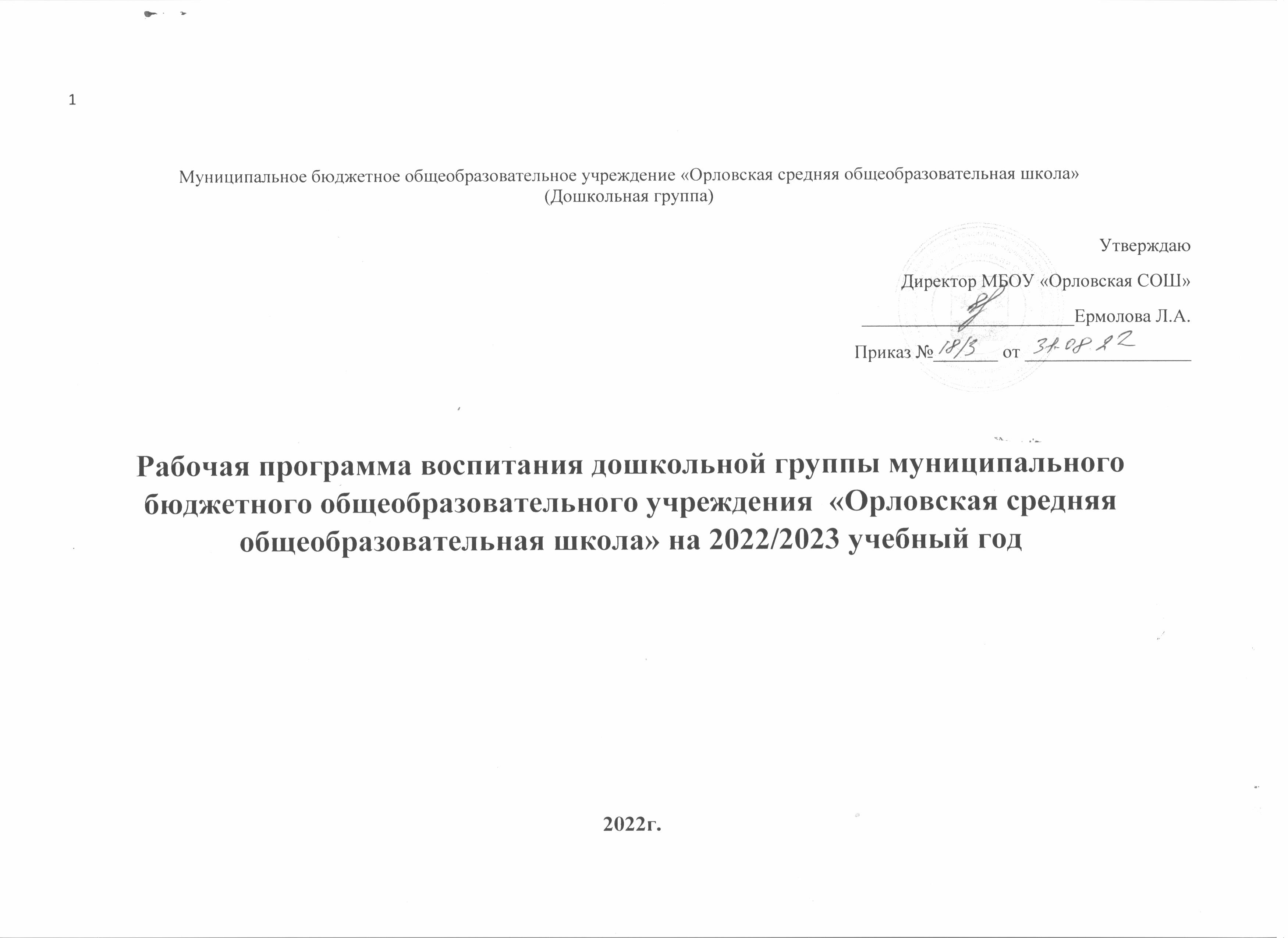 Раздел  I . Целевой1.1.  Пояснительная запискаВоспитание в дошкольном образовании  —  это формирование первичных ценностных  представлений  (понимания  того,  «что  такое  хорошо  и  что  такое плохо»,  основ  нравственности,  восприятия  традиционных  российских ценностей,  патриотизм  и  пр.);  формирование  положительной  мотивации (уверенности в себе, инициативности, позитивного отношения к миру, к себе, к другим людям, стремления «поступать хорошо», отношение к образованию как к  одной  из  ведущих  жизненных  ценностей,  стремление  к  здоровому  образу жизни и пр.).Назначение  рабочей  программы  воспитания  (далее  –  Программа, Программа  воспитания)  –  создать  и  реализовать  содержание  воспитательной деятельности,  направленной  на  решение  проблем  гармоничного  вхождения дошкольников  в  социальный  мир  и  налаживания  ответственных взаимоотношений  с  окружающими  их  людьми.  Программа  показывает,  каким образом педагоги (воспитатели, специалисты и т.п.) реализуют воспитательный потенциал их совместной с детьми деятельности.Рабочая программа воспитания дошкольной группы МБОУ «Орловская СОШ»   (далее  – ДОУ) разработана в соответствии с нормативными документами:1.  Конституция Российской Федерации (ред. от 04.07.2020г.) ст.67.1, п.4;2.  Федеральный  закон  Российской  Федерации  от  29.12.2012  г.  №  273-ФЗ  «Об образовании в Российской Федерации»;3.  Федеральный закон от 31.07.2020 г. № 304-ФЗ «О внесении изменений в Федеральный  закон  «Об  образовании  в  Российской  Федерации»  по  вопросам воспитания обучающихся;4.  Федеральный  государственный  образовательный  стандарт  дошкольного образования,  утвержден  приказом  Министерства  образования  и  науки  России от 17 октября 2013г. № 1155; 5.  Указ Президента Российской Федерации Путина В.В. от 07.05.2018 № 204 «О  национальных  целях  и  стратегических  задачах  развития  Российской Федерации на период до 2024 года»;6.  Стратегия  развития  воспитания  в  Российской  Федерации  на  период  до 2025 (утверждена распоряжением Правительства Российской Федерации от 29 мая 2015 г. № 996-р);7.  Примерная  рабочая  программа  воспитания  для  образовательных организаций,  реализующих  образовательные  программы  дошкольного образования  (одобрена  решением  федерального  учебно-методического объединения по общему образованию от 01 июля 2021г. № 2/21);8.  Методические рекомендации по разработке программ воспитания ФГБНУ «Институт стратегии развития образования Российской академии образования» http://form.instrao.ru9.  Устав МБОУ «Орловская СОШ».Программа воспитания является компонентом основной образовательной программы  дошкольного  образования (далее  –  ДО).  В  связи  с  этим  структура Программы  воспитания  включает  три  раздела  –  целевой,  содержательный  и организационный,  в  каждом  из  них  предусматривается  обязательная  часть  и часть, формируемая участниками образовательных отношений.Программа  основана  на  воплощении  национального  воспитательного идеала,  который  понимается  как  высшая  цель  образования,  нравственное (идеальное) представление о человеке. В  основе  процесса  воспитания  детей  в  ДОУ  лежат  конституционные  и национальные ценности российского общества.Целевые  ориентиры  рассматриваются  как  возрастные  характеристики возможных  достижений  ребенка,  планируемые  результаты  определяют направления рабочей программы воспитания. С учетом особенностей социокультурной среды, в которой воспитывается ребенок,  в  рабочей  программе  воспитания  отражается  взаимодействие участников  образовательных  отношений  (далее  —  ОО)  со  всеми  субъектами образовательных  отношений.  Только  при  подобном  подходе  возможно воспитать  гражданина  и  патриота,  раскрыть  способности  и  таланты  детей, подготовить их к жизни в высокотехнологичном, конкурентном обществе.Данные  ценности  находят  свое  отражение  в  основных  направлениях воспитательной работы ДОУ:−   Ценности  Родины  и  природы  лежат  в  основе  патриотического направления воспитания;−   Ценности  человека,  семьи,  дружбы,  сотрудничества  лежат  в  основе социального направления воспитания;−   Ценность  знания  лежит  в  основе  познавательного  направления воспитания;−   Ценность  здоровья  лежит  в  основе  физического  и  оздоровительного направления воспитания;−   Ценность труда лежит в основе трудового направления воспитания;−   Ценности  культуры  и  красоты  лежат  в  основе  этико-эстетического направления воспитания.Реализация  программы  основана  на  взаимодействии  с  разными субъектами образовательных отношений.1.2.  Цель и задачи Программы воспитанияОбщая цель воспитания в МБОУ «Орловская СОШ» —  личностное развитие  дошкольников  и  создание  условий  для  их  позитивной  социализации на основе базовых ценностей российского общества через:1)  формирование  ценностного  отношения  к  окружающему  миру,  другим людям, себе;2)  овладение  первичными  представлениями  о  базовых  ценностях,  а  также выработанных обществом нормах и правилах поведения;3)  приобретение    первичного    опыта    деятельности     и    поведения    в соответствии с базовыми национальными ценностями, нормами и правилами, принятыми в обществе.Задачи воспитания формируются для каждого возрастного периода (1,6 лет  –3  года,  3  года  -  8  лет)  на  основе  планируемых  результатов  достижения цели  воспитания  и  реализуются  в  единстве  с  развивающими  задачами, определенными  действующими  нормативными  правовыми  документами  в сфере  ДО.  Задачи  воспитания  соответствуют  основным  направлениям воспитательной работы.Достижению  поставленной  цели  воспитания  дошкольников  будет способствовать решение основных задач:  Задачи воспитательной работыНаправление воспитания: ПАТРИОТИЧЕСКОЕОбщие задачи по направлению1.  Формирование  любви  к родному  краю,  родной природе, родному языку, культурному наследию своего народа.2.  Воспитание  любви,  уважения  к  национальным  особенностям  и чувства собственного достоинства как представителя своего народа.3.  Воспитание  уважительного  отношения  к  народу  России  в  целом, своим  соотечественникам  и  согражданам,  представителям  всех  народов России,  к  ровесникам,  родителям,  соседям,  старшим,  другим  людям  вне зависимости от   их этнической принадлежности.4.  Понимание  единства  природы  и  людей  и  воспитание  бережного ответственного отношения к родной природе.Ранний возраст (до 3-х лет)Инвариантные задачи1. Формирование у ребенка привязанности, любви к семье и близким, окружающему миру.Вариативные задачи●  ознакомление  детей  с  национальными  традициями здорового питания;●  формирование  навыков  безопасного  поведения  в условиях своей местности.Дошкольный возраст (до 8 лет)Инвариантные задачи1.  Воспитание у ребенка любви к своей малой родине и к стране.2.  Формирование  чувства  привязанности  к  родному дому, семье, близким людям.Вариативные задачи ●  ознакомление  с  историей  возникновения   Ливенского района, историческими памятниками и достопримечательностями Орловской области;●  расширять  представления  детей  об  истории  семьи, рассказывать  детям  о  воинских  наградах  прадедов  и подвигах членов семьи в годы ВОВ;●  ознакомление  детей  с  элементами  национальных видов спорта (городки, вышибала, лапта и др.).Направление воспитания: СОЦИАЛЬНОЕОбщие задачи по направлению1.  Формирование  у  ребенка  представлений  о  добре  и  зле, позитивного образа семьи с детьми, ознакомление с распределением ролей в семье,  образами  дружбы  в  фольклоре  и  детской  литературе,  примерами сотрудничества и взаимопомощи людей в различных видах деятельности (на материале истории России, ее героев), милосердия и заботы о слабых членах общества. Анализ поступков самих детей в группе в различных ситуациях.2.  Формирование  полоролевых  позиций  (нормы  поведения, присущие девочкам и мальчикам).3.  Формирование  навыков,  необходимых  для  жизни  в  обществе: эмпатии  (сопереживания),  коммуникабельности,  заботы,  ответственности, сотрудничества, умения договариваться, умения соблюдать правила.4.  Развитие  способности  поставить  себя  на  место  другого  как проявление личностной зрелости и преодоление детского эгоизма.5.  Формирование  речевой  культуры  как  способности  воспринимать, транслировать и создавать тексты на родном языке; проявлять осознанное и творческое отношение к языку.Ранний возраст (до 3-х лет)Инвариантные задачи1.  Подготовка  к  будущей  семейной  жизни,  к  роли матери и отца.2.  Развитие  способности  различать  свою  половую принадлежность  по  внешним  признакам  (одежде, прическе) и имени.3.  Формирование  способности  понять  и  принять,  что такое «хорошо» и «плохо».4.  Формирование  у  ребенка  интереса  к  другим  детям, способности бесконфликтно играть рядом с ними.5.  Поощрение  проявления  ребенком  самостоятельности, позиции «Я сам!».6.  Воспитание  у  ребенка  чувства  доброжелательности, поощрение проявления сочувствия, доброты.7.  Формирование  у  ребенка  способности  к самостоятельным  (свободным)  активным  действиям  в общении,  умения  общаться  с  другими  людьми  с помощью вербальных и невербальных средств общения.8.  Создавать условия для овладения ребенком речью.Вариативные задачи●  знакомство детей с образцами поведения на материале русского народного фольклора;●  обучение  детей  взаимодействовать  друг  с  другом  в различных видах деятельности.Дошкольный возраст (до 8 лет)Инвариантные задачи1.  Воспитание у ребенка уважения и принятия ценности семьи и общества2.  Формирование  между  мальчиками  и  девочками дружественных отношений, основанных на нравственных нормах взаимоотношения полов.3.  Формирование способности  и поощрение проявлений ребенком  сочувствия  и  заботы,  ответственности  за  свои действия  и  поведение,  проявлений  задатков  чувства долга, нравственных поступков.4.  Формирование  у  ребенка  уважения  и  принятия различий между людьми.5.  Способствование  формированию  у  ребенка  основ речевой культуры.6.  Формирование  у  ребенка  дружелюбия  и доброжелательности,  искренности,  правдивости,  умения слушать и слышать собеседника.7.  Формирование  у  ребенка  способности взаимодействовать со взрослыми и сверстниками.Вариативные задачи●  приобщение  детей  к  участию  в  русских  народных играх;●  организация  сотрудничества  детей  в  тематических проектах;●  развивать  стремление  и  умение  справедливо оценивать свои поступки и поступки сверстников, решать споры умение выходить из конфликтных ситуаций;●  развивать  умение  договариваться,  планировать  и обсуждать совместные действия.Направление воспитания: ПОЗНАВАТЕЛЬНОЕОбщие задачи по направлению1.  Развитие  любознательности,  формирование  опыта  познавательной инициативы.2.  Формирование  ценностного  отношения  к  взрослому  как  источнику знаний.3.  Приобщение ребенка к культурным способам познания (книги, беседы и др.).Ранний возраст (до 3-х лет)Инвариантные задачи1.  Формирование  и  поддержание  интереса  ребенка  к окружающему  миру  и  активности  в  поведении  и деятельности.Вариативные задачи●  формирование у детей интереса к книге;●  ознакомление  ребенка  с  природой  родного  края (совместное  со  взрослым  наблюдение  за  природнымиявлениями и растениями Орловской области).Дошкольный возраст (до 8 лет)Инвариантные задачи1.  Формирование  у  ребенка  любознательности, наблюдательности,  потребности  в  самовыражении,  в том числе творческом.2.  Поощрение  и  поддержание  у  ребенка  активности, самостоятельности,  инициативы  в  различных  видах деятельности и в самообслуживании.3.  Способствование  формированию  у  ребенка первичной  картины  мира  на  основе  традиционных ценностей российского общества.Вариативные задачи●  знакомство  с  животным  и  растительным  миром Орловской области;●  знакомство  с  природным  разнообразием  заповедника «Орловское полесье».Направление воспитания: ФИЗИЧЕСКОЕ И ОЗДОРОВИТЕЛЬНОЕОбщие задачи по направлению1. Способствование  закаливанию  организма,  повышению сопротивляемости  к  воздействию  условий  внешней  среды;  укреплению опорно-двигательного аппарата и формированию рациональной осанки;2. Развитие двигательных способностей, обучение двигательным навыкам и умениям, формирование представлений в области физической культуры, спорта, здоровья и безопасного образа жизни;3. Воспитание  морально-волевых  качеств  (честности,  решительности, смелости, настойчивости и др.);4. Формирование основ безопасного поведения в быту, социуме, природе.Ранний возраст (до 3-х лет)Инвариантные задачи1.  Приобщение  ребенка  к  выполнению  действий  по самообслуживанию:  мытью  рук,  самостоятельному приему пищи, приготовлению ко сну и т. д.2.  Формирование и поддержание у ребенка стремления быть опрятным.3.  Формирование  и  поддержание  интереса  к физической активности.4.  Приобщение  ребенка  к  соблюдению  элементарных правил безопасности в быту, в ДОО, на природе.5.  Напоминание  детям  о  том,  что  они  всегда  могут обратиться  за  помощью  к  воспитателю,  другому ребенку.Вариативные задачи●  ознакомление детей с традициями здорового питания;●  формирование  навыков  безопасного  поведения  в быту, на природе, в общественных местах.Дошкольный возраст (до 8 лет)Инвариантные задачи1.  Формирование у ребенка основных навыков личной и общественной гигиены.2.  Формирование  и  поддержание  у  ребенка  стремлениясоблюдать  правила  безопасного  поведения  в  быту, социуме (в том числе в цифровой среде), природе. 3.  Поддержание  у  детей  желания  помогать  малышам безопасно  вести  себя  в  помещении  и  на  прогулке, бережно относиться к ним.Вариативные задачи●  включение в  занятия    элементов национальных видов спорта (городки, вышибала, лапта и др.);●  формирование  навыков  противопожарной безопасности и соблюдение правил дорожного движения.Направление воспитания: ТРУДОВОЕОбщие задачи по направлению1.  Ознакомление  с  доступными  детям  видами  труда  взрослых  и воспитание  положительного  отношения  к  их  труду;  познание  явлений  и свойств,  связанных  с  преобразованием  материалов  и  природной  среды, которое  является  следствием  трудовой  деятельности  взрослых  и  труда самих детей.2.  Формирование  навыков,  необходимых  для  трудовой  деятельности детей,  воспитание  навыков  организации  своей  работы,  формирование элементарных навыков планирования.3.  Формирования  трудового   усилия   (привычки   к   доступному дошкольнику напряжению физических, умственных и  нравственных сил для решения трудовой задачи).Ранний возраст (до 3-х лет)Инвариантные задачи1.  Приучение  ребенка  к  поддержанию  элементарного порядка в окружающей обстановке.2.  Формирование  и  поддержание  стремления  помогать взрослому в доступных действиях.3.  Формирование  и  поддержание  стремленияк  самостоятельности  в  самообслуживании,  в  быту, в игре, в продуктивных видах деятельности. Вариативные задачи●  формирование  навыка  поддержания  общего порядка.Дошкольный возраст (до 8 лет)Инвариантные задачи1.  Формирование понимания ценности труда в семье и в обществе  на  основе  уважения  к  людям  труда  и результатам их деятельности.2.  Поощрение  проявлений  у  ребенка  трудолюбия  при выполнении  поручений  и  в  самостоятельной деятельности.Вариативные задачи●  организация  регулярных  дежурств  по  уголку природы, по столовой, по занятиям; ●  воспитание  уважительного  отношения  и  интереса  к людям различных профессий;●  знакомство с профессиями родителей.Направление воспитания: ЭТИКО-ЭСТЕТИЧЕСКОЕОбщие задачи по направлению1.  Воспитание у детей уважительного отношения к окружающим людям, к их делами, интересами, удобствами, результатам творчества других детей.2.  Воспитание  культуры  общения  ребенка  с  взрослыми  и  сверстниками: общительности,  вежливости,  предупредительности,  сдержанности,  умении вести себя в общественных местах.3.  Воспитание культуры речи.4.  Воспитание культуры деятельности.5.  Формирование чувства прекрасного.6.  Построение взаимосвязи художественно-творческой деятельности самих детей  с  воспитательной  работой,  через  развитие  восприятия,  образных представлений, воображения и творчества.Ранний возраст (до 3-х лет)Инвариантные задачи1.  Воспитание у ребенка эмоциональной отзывчивости к красоте.2.  Формирование  и  поддержание  у  ребенка  интереса  и желания  заниматься  продуктивными  видами деятельности.3.  Поддержание  у  ребенка  эстетически привлекательного образа своего пола.Вариативные задачи●  знакомство с русским народным фольклором.Дошкольный возраст (до 8 лет)Инвариантные задачи1.  Формирование  у  ребенка  способности воспринимать и чувствовать  прекрасное  в  быту,  природе,  поступках, искусстве.2.  Формирование  и  поддержание  у  детей  стремления  к отображению  прекрасного  в  продуктивных  видах деятельности.3.  Формирование  у  ребенка  основ  художественно-эстетического вкуса.4.  Формирование  у  детей  культуры  поведения  в соответствии со своим полом.Вариативные задачи●  знакомство  с  искусством  и  художественными произведениями Орловской области;●  приобщение к ремеслам Орловской области; ●  знакомство с особенностями национальных костюмов.●  создание творческого продукта на основе ремесел Орловской области.1.3.  Методологические основы и принципы построения Программы ВоспитанияМетодологической  основой  Программы  являются  антропологический, культурно-исторический  и  практичные    подходы.    Концепция    Программы основывается  на  базовых  ценностях  воспитания,  заложенных  в  определении воспитания, содержащемся в Федеральном законе от 29 декабря 2012 г. № 273-ФЗ «Об образовании в Российской Федерации».Под  воспитанием  понимается  «деятельность,  направленная  на  развитие личности,  создание  условий  для  самоопределения  и  социализации воспитанников  на  основе  социокультурных,  духовно-нравственных  ценностей и  принятых  в  российском  обществе  правил  и  норм  поведения  в  интересах человека,  семьи,  общества  и  государства,  формирование  у  обучающихся чувства  патриотизма,  гражданственности,  уважения  к  памяти  защитников Отечества  и  подвигам  Героев  Отечества,  закону  и  правопорядку,  человеку труда  и  старшему  поколению,  взаимного  уважения,  бережного  отношения  к культурному  наследию  и  традициям  многонационального  народа  Российской Федерации, природе и окружающей среде».Методологическими  ориентирами  воспитания  также  выступают следующие  идеи  отечественной  педагогики  и  психологии:  развитие  личного субъективного  мнения  и  личности  ребенка  в  деятельности;  духовно-нравственное,  ценностное  и  смысловое  содержание  воспитания;  идея  о сущности  детства  как  сенситивного  периода  воспитания;  амплификация (обогащение)  развития  ребёнка  средствами  разных  «специфически  детских видов деятельности».Программа воспитания руководствуется принципами ДО, определенными ФГОС ДО.Программа  воспитания  построена  на  основе  духовно-нравственных  и социокультурных ценностей и принятых в обществе правил и норм поведения в интересах человека, семьи, общества и опирается на следующие принципы:—  принцип  гуманизма.  Приоритет  жизни  и  здоровья  человека,  прав  и свобод личности, свободного развития личности; воспитание взаимоуважения, трудолюбия,  гражданственности,  патриотизма,  ответственности,  правовой культуры,  бережного  отношения  к  природе  и  окружающей  среде, рационального природопользования;—  принцип  ценностного  единства  и совместности. Единство ценностей и смыслов  воспитания,  разделяемых  всеми  участниками  образовательных отношений,  содействие,  сотворчество  и  сопереживание,  взаимопонимание  и взаимное уважение;—  принцип общего культурного  образования.  Воспитание основывается на культуре и традициях России, включая культурные особенности региона;—  принцип  следования  нравственному  примеру.  Пример  как  метод воспитания  позволяет  расширить  нравственный  опыт ребенка,  побудить  его  к открытому  внутреннему  диалогу,  пробудить  в  нем  нравственную  рефлексию, обеспечить  возможность  выбора  при  построении  собственной  системы ценностных  отношений,  продемонстрировать  ребенку  реальную  возможность следования идеалу в жизни;—  принципы  безопасной  жизнедеятельности.  Защищенность  важных интересов личности от внутренних и внешних угроз, воспитание через призму безопасности и безопасного поведения;—  принцип совместной деятельности ребенка и взрослого.  Значимость совместной  деятельности  взрослого  и  ребенка  на  основе  приобщения  к культурным ценностям и их освоения;—  принцип  инклюзивности.  Организация  образовательного  процесса, при  котором  все  дети,  независимо  от  их  физических,  психических, интеллектуальных,  культурно-этнических,  языковых  и  иных  особенностей, включены в общую систему образования.Конструирование  воспитательной  среды  ДОУ  строится  на  основе следующих элементов: социокультурный контекст,  социокультурные ценности, уклад,  воспитывающая  среда,  общность,  деятельность  и  событие.  Каждая  из этих категорий обеспечивает целостность содержания и имеет свое наполнение для решения задач воспитания и становления личности ребенка.Цели  и  задачи  воспитания  реализуются  во  всех  видах  деятельности дошкольника, обозначенных в Федеральном государственном образовательном стандарте  дошкольного  образования  (далее  –  ФГОС  ДО).  Все  виды  детской деятельности опосредованы разными типами активностей:  предметно-целевая  (виды  деятельности,  организуемые  взрослым,  в которых  он  открывает  ребенку  смысл  и  ценность  человеческой  деятельности, способы  ее  реализации  совместно  с  родителями,  воспитателями, сверстниками);  культурные  практики  (активная,  самостоятельная  апробация  каждым ребенком  инструментального  и  ценностного  содержаний,  полученных  от взрослого   и  способов  их  реализации  в  различных  видах  деятельности  через личный опыт);  свободная  инициативная  деятельность  ребенка  (его  спонтанная самостоятельная  активность,  в  рамках  которой  он  реализует  свои  базовые устремления: любознательность, общительность, опыт деятельности на основе усвоенных ценностей).1.3.1.  Уклад образовательной организацииУклад  —  общественный  договор  участников  образовательных отношений,  опирающийся  на  базовые  национальные  ценности,  содержащий традиции  Орловской  области  и  ДОУ,  задающий  культуру  поведения сообществ,    описывающий    предметно-пространственную    среду, деятельности и социокультурный контекст.Уклад  учитывает  специфику  и  конкретные  формы  организации распорядка дневного, недельного, месячного, годового циклов жизни ДОУ.Уклад  способствует  формированию  ценностей  воспитания,  которые разделяются всеми участниками образовательных отношений (воспитанниками, родителями, педагогами и другими сотрудниками ДОУ).Процесс  воспитания  в  ДОО  основывается  на  общепедагогических принципах,  изложенных  в  ФГОС  дошкольного  образования  (Раздел  I,  пункт 1.2.):- поддержка разнообразия детства;-  сохранение уникальности и самоценности детства как важного этапа в общем развитии  человека,  самоценность  детства  -  понимание  (рассмотрение)  детства как  периода  жизни  значимого  самого  по  себе, без  всяких  условий;  значимого тем, что происходит с ребенком сейчас, а не тем, что этот период есть период подготовки к следующему периоду;-  личностно-развивающий  и  гуманистический  характер  взаимодействия взрослых  (родителей  (законных  представителей),  педагогических  и  иных работников Организации) и детей; -  уважение личности ребенка. Программа учитывает условия, существующие в дошкольном  учреждении,  индивидуальные  особенности,  интересы, потребности воспитанников и их родителей. МБОУ «Орловская СОШ»  - учреждение с многолетней историей, и в тоже  время  современное,  динамично  развивающееся  образовательное учреждение  в  инновационном  режиме,  в  котором  сохраняются  лучшие традиции прошлого, осуществляется стремление к современному будущему.Задачи  воспитания  реализуются  в  течение  всего  времени  нахождения ребенка  в  детском  саду:  в  процессе  организованной  образовательной деятельности,  режимных  моментов,  совместной  деятельности  с  детьми  ииндивидуальной  работы.  С  учетом  особенностей  социокультурной  среды,  в которой  воспитывается  ребенок,  в  программе  воспитания  отражено взаимодействие  участников  образовательных  отношений  с  субъектами образовательных  отношений.  Только  при  подобном  подходе  возможно воспитать  гражданина  и  патриота,  раскрыть  способности  и  таланты  детей, подготовить их к жизни в высокотехнологичном, конкурентном обществе.Программа  основана  на  воплощении  национального  воспитательного идеала,  который  понимается  как  высшая  цель  образования,  нравственное (идеальное)  представление  о  человеке.  В  основе процесса  воспитания  детей  в ДОУ лежат конституционные и национальные ценности российского общества.Целевые  ориентиры  рассматриваются  как  возрастные  характеристики возможных  достижений  ребенка,  которые  коррелируют  с  портретом выпускника ДОУ и с базовыми духовно-нравственными ценностями.  1.3.2.  Воспитывающая среда ДОУВоспитывающая  среда  —  это  особая  форма  организации образовательного процесса, реализующего цель и задачи воспитания.Воспитывающая  среда  определяется  целью  и  задачами  воспитания, духовно-нравственными  и  социокультурными  ценностями,  образцами  и практиками.  Основными характеристиками воспитывающей среды являются ее насыщенность и структурированность. МБОУ «Орловская СОШ» расположено недалеко от парка что  позволяет  дошкольникам  насладиться  природой  родного  края и созданию   возможностей для полноценного экологического воспитания детей. В  шаговой  доступности  от  ДОУ находится Воинское захоронение, что является благоприятным условием для организации мероприятий патриотической направленности. Дополнительным  воспитательным  ресурсом  по  приобщению дошкольников  к  истории  и  культуре  своей  Родины  и  своего  родного  края являются  мини-музей  «Горенка»,  организованный  в  школе.  Музейная педагогика  рассматривается  нами  как  ценность,  обладающая  исторической  и художественной значимостью.1.3.3.  Общности (сообщества) ДОУПрофессиональная  общность  —  это  устойчивая  система  связей  и отношений  между  людьми,  единство  целей  и  задач  воспитания,  реализуемое всеми  сотрудниками  ДОУ.  Сами  участники  общности  должны  разделять  те ценности,  которые  заложены  в  основу  Программы.  Основой  эффективности такой  общности  является  рефлексия  собственной  профессиональной деятельности. Воспитатель, а также другие сотрудники должны:—  быть  примером  в  формировании  полноценных  и  сформированных ценностных ориентиров, норм общения и поведения;—  мотивировать  детей  к  общению  друг  с  другом,  поощрять  даже  самые незначительные стремления к общению и взаимодействию;—  поощрять  детскую  дружбу,  стараться,  чтобы  дружба  между отдельными  детьми  внутри  группы  сверстников  принимала  общественную направленность;—  заботиться о том, чтобы дети непрерывно приобретали опыт общения на основе чувства доброжелательности;—  содействовать  проявлению  детьми  заботы  об  окружающих,  учить проявлять  чуткость  к  сверстникам,      побуждать      детей     сопереживать, беспокоиться, проявлять внимание к заболевшему товарищу;—  воспитывать  в  детях  такие  качества  личности,  которые  помогают влиться  в  общество  сверстников  (организованность,  общительность, отзывчивость, щедрость, доброжелательность и пр.);—  учить  детей  совместной    деятельности,    насыщать    их    жизнь событиями, которые сплачивали бы и объединяли ребят;—  воспитывать  в  детях  чувство  ответственности  перед  группой  за  свое поведение.Профессионально-родительская общность  включает сотрудников ДОУ и  всех  взрослых  членов  семей  воспитанников,  которых  связывают  не  только общие  ценности,  цели  развития  и  воспитания  детей,  но  и  уважение  друг  к другу. Основная задача —  объединение усилий по воспитанию ребенка в семье и в ДОУ. Зачастую поведение ребенка сильно различается дома и в ДОУ. Без совместного  обсуждения  воспитывающими  взрослыми  особенностей  ребенка невозможно  выявление  и  в  дальнейшем  создание  условий,  которые необходимы для его оптимального и полноценного развития и воспитания.В  ДОУ   создана  система  методического сопровождения  педагогических  инициатив  семьи.  Организовано  единое  с родителями  образовательное  пространство  для  обмена  опытом,  знаниями, идеями,  для  обсуждения  и  решения  конкретных  воспитательных задач.  Именно  педагогическая  инициатива  родителей  стала  новым  этапом сотрудничества с ними, показателем качества воспитательной работы. Огромное значение в повышении  качества воспитательной работы имеет создание  Родительского  клуба  «Хочу  все  знать».  Работа  клуба  способствует обеспечению  необходимого  психолого-педагогического  и  методического сопровождения  отношений  родителей  и  детей  дошкольного  возраста. Устанавливаются  партнёрские  отношения  между  детским  садом  и  семьёй  в вопросах  развития,  обучения  и  воспитания  дошкольников.  Родители  —  не наблюдатели, а участники образовательного процесса, что находит отражение в проведении  совместных  занятий,  праздников.  Проводится  просветительская работа, направленная  на  организацию диалога родитель-ребенок  с учётом всех психологических  особенностей  и  возрастных  интересов  последних. Популяризация работы ДОУ в родительской среде: родительский клуб призван объяснить и наглядно продемонстрировать, чем и как занимается детский сад, а также призвать семью в помощники, которые понимают основные направления образовательной деятельности и участвуют в ней.   Детско-взрослая  общность.  Для  общности  характерно  содействие  друг  другу, сотворчество и сопереживание, взаимопонимание и взаимное уважение, отношение к ребенку как к полноправному человеку, наличие общих симпатий, ценностей и смыслов у всех участников общности. Детско-взрослая  общность  является  источником  и  механизмом воспитания ребенка. Находясь в общности, ребенок сначала приобщается к тем правилам и нормам, которые  вносят  взрослые  в общность, а  затем  эти  нормы усваиваются ребенком и становятся его собственными. Общность  строится и задается системой связей и отношений ее участников.  В  каждом  возрасте  и  каждом  случае  она  будет  обладать  своей спецификой в зависимости от решаемых воспитательных задач. В  ДОУ  детско-взрослое  сообщество  образуются   в  рамках  реализации проектной  деятельности.  Значимым  фактором  для  успешного  использования проектного метода является правильно выбранная тактика поведения педагога, выраженная в организации детско-взрослых сообществ. Совместные  проекты  помогают  сплотить  коллектив  родителей,  даёт возможность  им  осознать  необходимость  и  важность  семьи  и  семейных отношений  для  ребёнка  в  дошкольном  возрасте.  Особое  значение  имеет совместная  деятельность  детей  и  взрослых,  в  процессе  которой удовлетворяются  потребности  дошкольников  в  общении  с  взрослыми. Деятельность взрослых  -  и педагогов, и родителей  -  в интересах дошкольника будет  успешной  только  в  том  случае,  если  они  станут  союзниками,  что позволит  им  лучше  узнать  ребенка,  увидеть  его  в  разных  ситуациях,  чему  в значительной степени способствует проектный метод.Семейные  проекты,  с  одной  стороны,  направлены  на  раскрытие индивидуальности  каждого,  с  другой  -  дают  возможность  понять  и почувствовать, что ты часть социума, что рядом с тобой живут люди, у которых есть  свое  понимание  действительности,  свои  взгляды.  Семейные образовательные проекты расширяют кругозор детей и взрослых, наполняют их энергией,  способствуют  позитивным  изменениям  в  семье,  всестороннему развитию  детей,  помогают  выстраивать  взаимодействие  и  сотрудничество семьи и образовательного учреждения на новом уровне.Традиционной  стала  проектная  деятельность  на  темы:  «Мы  со  спортом дружим!», «Помним, гордимся», «Мои питомцы», «Масленица», «Наши защитники Отечества», «Мамины помощники».  Детская  общность.  Общество  сверстников  —  необходимое  условие полноценного  развития  личности  ребенка.  Здесь  он  непрерывно  приобретает способы  общественного  поведения,  под  руководством  воспитателя  учится умению  дружно  жить,  сообща  играть,  трудиться,  заниматься,  достигать поставленной цели.  Чувство приверженности к группе сверстников рождается тогда, когда ребенок впервые начинает понимать, что рядом с ним такие же, как он сам, что свои желания необходимо соотносить с желаниями других.Воспитатель должен воспитывать у детей навыки и привычки  поведения, качества, определяющие характер взаимоотношений ребенка с другими людьми и  его  успешность  в  том  или  ином  сообществе.  Поэтому  так  важно  придать детским  взаимоотношениям  дух  доброжелательности,  развивать  у  детей стремление  и  умение  помогать  как  старшим,  так  и  друг  другу,  оказывать сопротивление  плохим  поступкам,  общими  усилиями  достигать  поставленной цели. Одним  из  видов  детских  общностей  являются  разновозрастные  детские общности.  Включенность  ребенка  в  отношения  со  старшими,  помимо  подражания  и приобретения  нового,  рождает  опыт послушания,  следования  общим  для  всех правилам,  нормам  поведения  и  традициям.  Отношения  с  младшими  —  это возможность  для  ребенка  стать  авторитетом  и  образцом  для  подражания,  а также пространство для воспитания заботы и ответственности.Организация  жизнедеятельности  детей  дошкольного  возраста  в разновозрастной  гpyппe  обладает  большим  воспитательным  потенциалом  для инклюзивного образования.  Культура  поведения  воспитателя  в  общностях  как  значимая составляющая  уклада.  Культура  поведения  взрослых  в  детском  саду направлена  на  создание  воспитывающей  среды  как  условия  решения возрастных  задач  воспитания.  Общая  психологическая  атмосфера, эмоциональный  настрой  группы,  спокойная  обстановка,  отсутствие  спешки, разумная сбалансированность планов  —  это необходимые условия нормальной жизни и развития детей.Воспитатель должен соблюдать кодекс нормы профессиональной этики и поведения:−   педагог  всегда  выходит  навстречу  родителям  и  приветствует родителей и детей первым;−   улыбка  - всегда обязательная часть приветствия;−   педагог описывает события и ситуации, но не даёт им оценки;−   педагог  не  обвиняет  родителей  и  не  возлагает  на  них ответственность за поведение детей в детском саду;−   тон  общения  ровный  и  дружелюбный,  исключается  повышение голоса;−   уважительное отношение к личности воспитанника;−   умение заинтересованно слушать собеседника и сопереживать ему;−   умение видеть и слышать воспитанника, сопереживать ему;−   уравновешенность  и  самообладание,  выдержка  в  отношениях  с детьми;−   умение быстро и правильно оценивать сложившуюся обстановку и в  то  же  время  не  торопиться  с  выводами  о  поведении  и  способностях воспитанников;−   умение  сочетать  мягкий  эмоциональный  и  деловой  тон  в отношениях с детьми;−   умение  сочетать  требовательность  с  чутким  отношением  к воспитанникам;−   знание  возрастных  и  индивидуальных  особенностей воспитанников;−   соответствие внешнего вида статусу воспитателя детского сада. 1.3.4.  Социокультурный контекстСоциокультурный  контекст  —  это  социальная  и  культурная  среда,  в которой  человек  растет  и  живет.  Он  также  включает  в  себя  влияние,  которое среда оказывает на идеи и поведение человека.Социокультурные  ценности  являются  определяющими  в  структурно-содержательной основе Программы воспитания.Социокультурный  контекст  воспитания  является  вариативной составляющей  воспитательной  программы.  Он  учитывает  этнокультурные, конфессиональные и региональные особенности и направлен на формирование ресурсов воспитательной программы.Реализация  социокультурного  контекста  опирается  на  построение социального партнерства образовательной организации.В  рамках  социокультурного  контекста  повышается  роль  родительской общественности  как  субъекта  образовательных  отношений  в  Программе воспитания. МБОУ  расположено  в  центральной части населенного пункта,  по  соседству  с  ним  находятся   социальные учреждения.  Благодаря  удачному  местоположению,  ДОУ  имеет  возможность тесно  сотрудничать  с  социальными  объектами,  расположенными  вблизи детского  сада.  В  связи  с  этим,  в  ДОУ  выстроены  деловые  партнѐрские отношения  с  ними  на  договорной  основе,  что  создает  благоприятные возможности для обогащения деятельности, расширяет спектр возможностей по осуществлению  сотрудничества  с  социокультурными  учреждениями  в  рамках разностороннего  развития  дошкольников,  эффективной  реализации поставленных задач.На  основании  договоров  о  сотрудничестве  МБОУ  взаимодействует  с субъектами социума:-  Парахинская сельская  библиотека.  Формы сотрудничества: Познавательные занятия, экскурсии;-  Парахинский ФАП. Формы сотрудничества:  Медицинский  лекторий  для  родителей  по  нормам  и  нарушениям  развития детского  организма,  участие  медицинских  работников  в  проектной деятельности при знакомстве с профессиями.- Парахинский сельский ДК. Формы сотрудничества:Совместные фольклорные праздники и развлечения.Все это позволяет  привлечь их  в  рамках  социально –педагогического партнѐрства  по  различным  направлениям  воспитания  и  социализации воспитанников.1.3.5.  Деятельности и культурные практики в ДОУ Цели  и  задачи  воспитания  реализуются  во  всех  видах  деятельности дошкольника, обозначенных во ФГOC ДО. В качестве средств реализации цели воспитания  могут  выступать  следующие  основные  виды  деятельности  и культурные практики:—  предметно-целевая    (виды    деятельности,    организуемые взрослым,  в которых он открывает ребенку смысл и ценность человеческой деятельности, способы ее реализации совместно с родителями, воспитателями, сверстниками);—  культурные практики (активная, самостоятельная апробация каждым ребенком инструментального  и ценностного    содержаний,   полученных    от взрослого,  и способов их  реализации  в различных  видах  деятельности  через личный опыт);—  свободная  инициативная  деятельность  ребенка  (его  спонтанная самостоятельная  активность,  в  рамках  которой  он  реализует  свои  базовые устремления: любознательность, общительность, опыт деятельности на основе усвоенных ценностей).1.4. Требования к планируемым результатам освоения Программы воспитанияПланируемые  результаты  воспитания  носят  отсроченный  характер,  но деятельность  воспитателя  нацелена  на  перспективу  развития  и  становления личности ребенка. Поэтому результаты достижения цели воспитания даны в виде  целевых  ориентиров,  представленных  в  виде  обобщенных  портретов ребенка  к  концу  раннего  и  дошкольного  возрастов.  Основы  личности закладываются  в  дошкольном  детстве,  и,  если  какие-либо  линии  развития  не получат  своего  становления  в  детстве,  это  может  отрицательно  сказаться  на гармоничном развитии человека в будущем.На  уровне    ДОУ    не    осуществляется    оценка    результатов воспитательной    работы  в  соответствии  с  ФГОС  ДО,  так  как  «целевые ориентиры основной образовательной программы дошкольного образования не подлежат  непосредственной  оценке,  в  том  числе  в  виде  педагогической диагностики  (мониторинга),  и  не  являются  основанием  для  их  формального сравнения с реальными достижениями детей».1.4.1. Целевые ориентиры воспитательной работы для детей раннего возраста (до 3 лет)Портрет ребенка раннего возраста (к 3-м годам)1.4.2. Целевые ориентиры воспитательной работы для детей дошкольного возраста (до 8 лет)Портрет ребенка дошкольного возраста (к 8-ми годам)Раздел II. Содержательный2.1.  Содержание воспитательной работы по направлениям воспитанияСодержание Программы воспитания реализуется в ходе освоения детьми дошкольного возраста всех образовательных областей, обозначенных во ФГOC ДО,  одной  из  задач  которого  является  объединение  воспитания  и  обучения  в целостный  образовательный  процесс  на  основе  духовно-нравственных  и социокультурных ценностей, принятых в обществе правил и норм поведения в интересах человека, семьи, общества:—  социально-коммуникативное развитие;—  познавательное развитие;—  речевое развитие;—  художественно-эстетическое развитие;—  физическое развитие.В  пояснительной  записке  ценности  воспитания  соотнесены  с направлениями  воспитательной  работы.  Предложенные  направления  не заменяют  и  не  дополняют  собой  деятельность  по  пяти  образовательным областям,  а  фокусируют  процесс  усвоения  ребенком  базовых  ценностей  в целостном  образовательном  процессе.  На  их  основе  определен  региональный компонент.2.1.1.  Патриотическое направление воспитанияЦенности Родина и природа лежат в основе патриотического направления воспитания.  Патриотизм  —  это  воспитание  в  ребенке  нравственных  качеств, чувства любви, интереса к своей стране —  России, своему краю, малой родине, своему  народу  и  народу  России  в  целом  (гражданский  патриотизм), ответственности, трудолюбия; ощущения принадлежности к своему народу.Патриотическое  направление  воспитания  строится  на  идее  патриотизма как  нравственного  чувства,  которое  вырастает  из  культуры  человеческого бытия,  особенностей  образа  жизни  и  ее  уклада,  народных  и  семейных традиций.Воспитательная  работа  в  данном  направлении  связана  со  структурой самого  понятия  «патриотизм»  и  определяется  через  следующие взаимосвязанные компоненты:−   когнитивно-смысловой, связанный  со знаниями об истории России, своего  края,  духовных  и  культурных  традиций  и  достижений многонационального народа России;−   эмоционально-ценностный, характеризующийся любовью к Родине — России, уважением к своему народу, народу России в целом;−   регуляторно-волевой,  обеспечивающий  укоренение  знаний  в духовных  и  культурных  традициях  своего  народа,  деятельность  на  основе понимания ответственности за настоящее и будущее своего народа, России.Задачи патриотического воспитания 1)  формирование  любви  к  родному  краю,  родной  природе,  родному языку, культурному наследию своего народа;2)  воспитание любви, уважения к своим национальным особенностям и чувства собственного достоинства как представителя своего народа;3)  воспитание уважительного отношения к гражданам России в целом, своим соотечественникам и согражданам, представителям всех народов России, к ровесникам, родителям, соседям, старшим, другим людям вне зависимости от их этнической принадлежности; 4)  воспитание любви к родной природе, природе своего края, России, понимания  единства природы и людей и бережного ответственного отношения к природе.Основные направления воспитательной работы:—  ознакомление  детей  с  историей,  героями,  культурой,  традициями России и своего народа;—  организация коллективных  творческих проектов,  направленных на приобщение детей к российским общенациональным традициям;—  формирование  правильного  и  безопасного  поведения  в  природе, осознанного отношения к растениям, животным, к последствиям хозяйственной деятельности человека.Описание  работы  по  патриотическому  направлениювоспитанияФормирование представлений (воспитывающая среда ДОУ)●  формировать  представления  о  России  как  о  стране,  в  которой  мы живем,  о  богатстве  природы  и  культуры  России,  о  великих  событиях  и героях России, о родном крае, родной природе, родном языке;●  знакомить  детей  с  историей,  героями,  культурой,  традициями России  и  своего  народа,  выдающимися  историческими  и  современными деятелями;●  создавать  возможности  для  формирования  и  развития  культуры речи детей;●  знакомить детей  с  социокультурным  окружением:  с  названиями улиц, зданий, сооружений и их назначением;●  создавать зоны РППС, посвященные российским и региональным традициям и символике, семейным традициям; места для рассматривания и  чтения  детьми  книг,  изучения  материалов,  посвященных  истории  и современной жизни России и региона, города;●  создавать тематические уголки, посвященные героям и событиям в истории России и региона. Формирование отношения (детско-родительская, детско-взрослая, профессионально-родительская общности, детское сообщество)Детско-родительская общность:●  воспитывать любовь к родной природе, понимание единства природы и людей и бережного отношения к природе;●  поощрять любознательность и исследовательскую деятельность детей, водить  детей  на  экскурсии,  в  парки,  зоопарки,  музеи,  заповедник «Орловское полесье».Детско-взрослая общность:●  формировать чувство любви к России и родному краю, родному языку, культурному наследию своего народа;●  воспитывать  чувство  собственного  достоинства  и  уважительного отношения к своим соотечественникам.Профессионально-родительская общность:●  реализовывать культурно-образовательные проекты по направлению;●  привлекать  семьи  воспитанников  к  созданию  тематических  уголков ДОУ.Детская общность:●  создавать  условия  для  появления  у  детей  чувства  сопричастности  в ходе их участия в праздниках и проектах патриотической направленности.Формирование  опыта  действия  (виды  детских  деятельностей  и культурные практики в ДОУ)●  читать детям книги, вместе с детьми обсуждать прочитанное;●  создавать  условия  для  эмоционального  сопереживания  за положительных  героев  в  ходе  просмотра/чтения  произведений, посвященных  героям  России,  значимым  событиям  прошлого  и настоящего; ●  организовывать  коллективные  творческие  проекты,  направленные  на приобщение  детей  к  общенациональным  культурным  традициям,  к участию в праздниках (с привлечением семей воспитанников);●  знакомить  детей  с  традиционными  для  региона  ремеслами,  создавать условия для появления собственного опыта детей;●  проводить специальные игры и занятия, направленные на обогащение словарного запаса на основе фольклора родного народа;петь вместе с детьми народные песни, играть в народные игры.Планируемые результаты воспитания●  знает  и  любит  свою  малую  родину,  понимает,  что  он  живет  в России, и имеет представление о мире;●  проявляет  ценностное  отношение  к  прошлому  и  будущему  –своему,  своей  семьи,  своей  страны.  По  отношению  к  прошлому  проявляет патриотизм наследника («я горжусь»). По отношению  к будущему проявляет патриотизм защитника, хозяина, творца, семьянина («я стремлюсь»);●  стремится  подражать  героям,  исполнять  долг,  следовать моральным идеям и правилам;●  узнаёт  флаг,  герб,  гимн  России,  символику  своего  региона  и города, уважительно к ним относится, знает и понимает разнообразные знаки и атрибуты в городской среде, на дороге, в транспорте, на природе и др.2.1.2.  Социальное направление воспитанияЦенности  семья,  дружба,  человек  и  сотрудничество  лежат  в  основе социального направления воспитания.В  дошкольном  детстве  ребенок  открывает  Личность  другого  человека  и его значение в собственной жизни и жизни людей. Он начинает осваивать все многообразие  социальных  отношений  и  социальных  ролей.  Он  учится действовать  сообща,  подчиняться  правилам,  нести  ответственность  за  свои поступки, действовать в интересах семьи, группы. Формирование правильного ценностно-смыслового  отношения  ребенка  к  социальному  окружению невозможно  без  грамотно  выстроенного  воспитательного  процесса,  в котором обязательно  должна  быть  личная  социальная  инициатива  ребенка  в  детско-взрослых  и  детских  общностях.  Важным  аспектом  является  формирование  у дошкольника представления о мире профессий взрослых, появление к моменту подготовки  к  школе  положительной  установки  к  обучению  в  школе  как важному шагу взросления.Основная цель социального направления воспитания дошкольника заключается  в  формировании  ценностного  отношения  детей  к  семье,  другому человеку, развитии дружелюбия, создания условий для реализации в обществе.Выделяются основные задачи социального направления воспитания.1)  Формирование у ребенка представлений о добре и зле, позитивного образа семьи с детьми, ознакомление с распределением ролей в семье, образами дружбы  в  фольклоре  и  детской  литературе,  примерами  сотрудничества  и взаимопомощи людей в различных видах деятельности (на материале истории России,  ее  героев),  милосердия  и  заботы.  Анализ  поступков  самих  детей  в гpyппe в различных ситуациях.2)  Формирование  навыков,  необходимых  для  полноценного существования  в  обществе:  эмпатии  (сопереживания),  коммуникабельности, заботы,  ответственности,  сотрудничества,  умения  договариваться,  умения соблюдать правила.3)  Развитие  способности  поставить  себя  на  место  другого  как проявление личностной зрелости и преодоление детского эгоизма.При  реализации  данных  задач  можно  выделить  несколько  основных направлений воспитательной работы:—  организация сюжетно-ролевых игр (в семью, в команду и т. п.), игр с правилами, традиционных народных игр и пр.;—  воспитание у детей навыков поведения в обществе;—  обучение  детей  сотрудничеству,  организуя  групповые  формы  в продуктивных видах деятельности;—  обучение  детей  анализированию  поступков  и  чувств  —  своих  и других людей; —  организация коллективных проектов заботы и помощи;—  создание доброжелательного психологического климата в группе.Описание работы по социальному направлению воспитанияФормирование представлений (воспитывающая среда ДОУ)●  использовать пространства ДОУ  для формирования представлений о том, как правильно вести себя в отношениях с другими людьми;●  создавать игровые зоны по темам семьи, дружбы, взаимопомощи и пр.;●  организовывать  сотрудничество  детей  в  различных  пространствах  и ситуациях;●  обеспечивать  свободный  доступ  детей  к  различным  литературным изданиям, предоставление места для рассматривания и чтения детьми книг и изучения различных материалов по темам семьи, дружбы, взаимопомощи, сотрудничества;●  создавать  условия  для  проявления  детской  инициативы  по взаимодействию и сотрудничеству.Формирование  отношения  (детско-родительская,  детско-взрослая, профессионально-родительская общности, детское сообщество)Детско-родительская общность:●  объяснять ребенку нормы и особенности поведения в семье;Детско-взрослая общность:●  знакомить детей с правилами поведения в ДОУ.Детская общность:●  создавать  условия  для  приобретения  детьми  социального  опыта  в различных формах жизнедеятельности.Профессионально-родительская общность:●  привлекать  родителей  к  реализации  семейных  проектов,  к  участию  в мероприятиях Формирование  опыта  действия  (виды  детских  деятельностей  и культурные практики в ДОУ)●  читать и обсуждать с детьми литературные произведения о добре и зле, семье, дружбе, взаимопомощи сотрудничестве и др.;●  организовывать  дидактические  игры,  направленные  на  освоение полоролевого  поведения,  освоение  культурных  способов  выражения эмоций;●  создавать совместно с детьми творческие продукты;●  организовывать совместно с детьми праздники и события.Планируемые результаты воспитания●  различает основные проявления добра и зла,●  принимает и уважает ценности семьи и общества;●  способен к сочувствию и заботе, к нравственному поступку;●  принимает и уважает различия между людьми;●  освоил основы речевой культуры;●  проявляет дружелюбие, доброжелательность;●  умеет слушать и слышать собеседника;●  способен  взаимодействовать  со  взрослыми  и  сверстниками  на  основе общих интересов и дел.2.1.3.  Познавательное направление воспитанияЦенность  —  знания.  Цель  познавательного  направления  воспитания  —формирование ценности познания.Значимым  для  воспитания  ребенка  является  формирование  целостной картины мира, в которой интегрировано ценностное, эмоционально окрашенное отношение к миру, людям, природе, деятельности человека.Задачи познавательного направления воспитания:1)  развитие  любознательности,  формирование  опыта  познавательной инициативы;2)  формирование ценностного отношения к взрослому как источнику знаний; 3)  приобщение  ребенка  к  культурным  способам  познания  (книги, интернет-источники, дискуссии и др.).Направления деятельности воспитателя:—  совместная  деятельность  воспитателя  с  детьми  на  основе наблюдения,  сравнения,  проведения  опытов  (экспериментирования), организации  походов  и  экскурсий,  просмотра  доступных  для  восприятия ребенка познавательных фильмов, чтения и просмотра книг;—  организация  конструкторской  и  продуктивной  творческой деятельности, проектной и исследовательской деятельности детей совместно со взрослыми;—  организация  насыщенной  и  структурированной  образовательной среды,  включающей  иллюстрации,  видеоматериалы,  ориентированные  на детскую  аудиторию;  различного  типа  конструкторы  и  наборы  для экспериментирования.Описание  работы  по  познавательному  направлению воспитанияФормирование представлений (воспитывающая среда ДОУ)●  создавать  пространства  РППС  по  различным  тематическим  областям, которые  включают  наглядный  материал,  видеоматериалы,  различного типа  конструкторы  и  наборы  для  экспериментирования,  книги  и  детские энциклопедии и пр.;●  организовывать  специальные  зоны  познавательной  активности  по разным направлениям.Формирование  отношения  (детско-родительская,  детско-взрослая, профессионально-родительская общности, детское сообщество)Детско-родительская общность:поддерживать и направлять познавательную активность ребенка. Детско-взрослая общность:●  организовывать встречи с интересными людьми, в результате которых у детей формируется познавательная мотивация и создаются условия для ее реализации.Детская общность:●  создавать  условия  для  демонстрации  детьми  результатов  своей познавательной активности среди сверстников.Профессионально-родительская общность:●  привлекать  родителей  к  реализации  совместных  семейных  проектов,  к проектированию и участию в познавательных мероприятиях.Формирование  опыта  действия  (виды  детских  деятельностей  и культурные практики в ДОУ)●  проводить  совместно  с  детьми  различные  опыты,  наблюдения, сравнения;●  организовывать  походы  и  экскурсии,  просмотр  доступных  для восприятия ребенка познавательных фильмов, чтение и просмотр книг;●  организовывать  совместно  с  детьми  конструкторскую,   проектную продуктивную и исследовательскую деятельности;●  организовывать совместно с родителями фестивали семейных проектов, исследований и творческих работ.Планируемые результаты воспитания●  проявляет любознательность, умеет наблюдать;●  проявляет  активность,  самостоятельность,  инициативу  в познавательной,  игровой,  коммуникативной  и  продуктивной деятельностях, в самообслуживании;●  обладает первичной картиной мира на основе традиционных ценностей российского общества.2.1.4.  Физическое и оздоровительное направление воспитанияЦенность  —  здоровье.  Цель  данного  направления  —  сформировать навыки здорового  образа жизни, где безопасность  жизнедеятельности лежит в основе  всего.  Физическое  развитие  и  освоение  ребенком  своего  тела происходит  в  виде  любой  двигательной  активности:  выполнение  бытовых обязанностей,  игр,  ритмики  и  танцев,  творческой  деятельности,  спорта, прогулок.Задачи по формированию здорового образа жизни:1)  обеспечение  построения  образовательного  процесса  физического воспитания  детей  (совместной  и  самостоятельной  деятельности)  на  основе здоровье  формирующих  и  здоровье  сберегающих  технологий,  и  обеспечение условий для гармоничного физического и эстетического развития ребенка;2)  закаливание, повышение сопротивляемости к воздействию условий внешней среды;3)  укрепление опорно-двигательного аппарата; развитие двигательных способностей, обучение двигательным навыкам и умениям;4)  формирование элементарных представлений в области физической культуры, здоровья и безопасного образа жизни;5)  организация  сна,  здорового  питания,  выстраивание  правильного режима дня;6)  воспитание  экологической  культуры,  обучение  безопасности жизнедеятельности. Направления деятельности воспитателя:—  организация  подвижных,  спортивных  игр,  в  том  числе традиционных народных игр, дворовых игр на территории детского сада;—  создание детско-взрослых проектов по здоровому образу жизни;—  введение оздоровительных традиций в ДОУ.Формирование  у  дошкольников  культурно-гигиенических  навыков является  важной  частью  воспитания  культуры  здоровья.  Воспитатель  должен формировать  у  дошкольников  понимание  того,  что  чистота  лица  и  тела, опрятность  одежды  отвечают  не  только  гигиене  и  здоровью  человека,  но  и социальным ожиданиям окружающих людей.Особенность  культурно-гигиенических  навыков  заключается  в  том,  что они должны формироваться на протяжении всего пребывания ребенка в ДОУ.В  формировании  культурно-гигиенических  навыков  режим  дня  играет одну из ключевых ролей. Привыкая выполнять серию гигиенических процедур с  определенной  периодичностью,  ребенок  вводит  их  в  свое  бытовое пространство, и постепенно они становятся для него привычкой.Формируя  у  детей  культурно-гигиенические  навыки,  воспитатель  ДОУ должен  сосредоточить  свое  внимание  на  нескольких  основных  направлениях воспитательной работы:—  формировать у ребенка навыки поведения во время приема пищи;—  формировать у ребенка представления о ценности здоровья,  красоте и чистоте тела;—  формировать у ребенка привычку следить за своим внешним видом;—  включать информацию о гигиене в повседневную жизнь ребенка, в игру.Работа  по  формированию  у  ребенка  культурно-гигиенических  навыков должна вестись в тесном контакте с семьей.Описание  работы  по  физическому  и  оздоровительному направлению воспитанияФормирование представлений (воспитывающая среда ДОУ)●  организовывать  РППС  для  формирования  представлений  о  здоровом образе жизни, гигиене, безопасности, для приобщения детей к спорту;●  использовать  пространства  ДОУ  и  прилегающей  территории  для двигательной активности, подвижных игр, закаливания, зарядки и пр.Формирование  отношения  (детско-родительская,  детско-взрослая, профессионально-родительская общности, детское сообщество)Детско-родительская общность:●  формировать  основные  навыки  гигиены,  закаливания,  здорового питания;●  организовывать  совместное  посещение  детьми  и  родителями спортивных мероприятий.Детско-взрослая общность:●  обеспечивать достаточную двигательную активность детей. Профессионально-родительская общность:●  организовывать  систематическую  просветительскую  и консультативную  работу  («Хочу  все  знать»)  по  вопросам  безопасного детства, здорового образа жизни и пр.;Детская общность:●  создавать  условия  для  приобретения  детьми  опыта  безопасного поведения, саморегуляции и помощи.Формирование  опыта  действия  (виды  детских  деятельностей  и культурные практики в ДОУ)●  организовывать  подвижные,  спортивные  игры,  в  том  числе традиционные народные и дворовые игры на территории ДОУ;●  организовывать проекты по здоровому образу жизни, питанию, гигиене, безопасности жизнедеятельности;●  прививать  оздоровительные  традиции  в  ДОУ,  культурную  практику зарядки и закаливания.Планируемые результаты воспитания●  владеет основными навыками личной гигиены;●  знает  и  соблюдает  правила  безопасного  поведения  в  быту,  социуме, природе;●  проявляет  интерес  к  физической  активности,  занятиям  спортом, закаливанию.2.1.5.  Трудовое направление воспитанияЦенность  —  труд. С дошкольного возраста каждый ребенок обязательно должен принимать участие в труде, и те несложные обязанности, которые он выполняет в детском саду и в семье, должны стать повседневными. Только при этом  условии  труд  оказывает  на  детей  определенное  воспитательное воздействие и подготавливает их к осознанию его нравственной стороны.Основная  цель  трудового  воспитания  дошкольника  заключается  в формировании  ценностного  отношения  детей  к  труду,  трудолюбия,  а  также  в приобщении ребенка к труду. Можно выделить основные задачи трудового воспитания:1)  Ознакомление  с  доступными  детям  видами  труда  взрослых  и воспитание  положительного  отношения  к  их  труду,  познание  явлений  и свойств, связанных с преобразованием материалов и природной среды, которое является следствием трудовой деятельности взрослых и труда самих детей.2)  Формирование  навыков,  необходимых  для  трудовой  деятельности детей,  воспитание  навыков  организации  своей  работы,  формирование элементарных навыков планирования.3)  Формирование  трудового  усилия  (привычки  к  доступному дошкольнику  напряжению  физических,  умственных  и  нравственных  сил  для решения трудовой задачи).При  реализации  данных  задач  воспитатель  ДОУ  должен  сосредоточить свое внимание на нескольких направлениях воспитательной работы:—  показать  детям  необходимость  постоянного  труда  в  повседневной жизни,  использовать  его  возможности  для  нравственного  воспитания дошкольников;—  воспитывать  у  ребенка  бережливость  (беречь  игрушки,  одежду, труд  и  старания  родителей,  воспитателя,  сверстников),  так  как  данная  черта непременно сопряжена с трудолюбием;—  предоставлять  детям  самостоятельность  в  выполнении  работы, чтобы они почувствовали ответственность за свои действия;—  собственным примером трудолюбия и занятости создавать у детей соответствующее  настроение,  формировать  стремление  к  полезной деятельности;—  связывать  развитие  трудолюбия  с  формированием  общественных мотивов труда, желанием приносить пользу людям. Описание работы по трудовому направлению воспитанияФормирование представлений (воспитывающая среда ДОУ)●  организовывать  РППС  для  формирования  у  детей  разнообразных навыков продуктивных  действий, для  ознакомления  детей  с  традициями, ремеслами, профессиями;●  использовать  пространства  ДОУ  и  прилегающей  территории,  создавая условия для самостоятельного посильного труда детей;●  знакомить детей с лучшими образцами трудовой деятельности человека.Формирование  отношения  (детско-родительская,  детско-взрослая, профессионально-родительская общности, детское сообщество)Детско-родительская общность:●  приучать детей убирать игрушки, помогать по хозяйству;●  рассказывать  детям  о  трудовых  традициях  своей  семьи,  о  различных профессиях.Детско-взрослая общность:●  знакомить  детей  с  правилами  организации  быта,  приучать  к выполнению существующих правил;●  показывать  пример  трудолюбия  и  ответственного  отношения  к порученному  делу,  формировать  ответственное  отношение  к поручениям;●  развивать навыки самообслуживания у детей.Профессионально-родительская общность:●  привлекать  родителей  как  носителей  конкретных  профессий  для презентации особенностей своей профессии, своего труда, их ценности для людей.Детская общность:●  поощрять  самоорганизацию  детского  коллектива  и  оказание  помощи младшим детям со стороны старших. Формирование  опыта  действия  (виды  детских  деятельностей  и культурные практики в ДОУ)●  в режимных моментах и в совместных видах деятельности воспитывать у  детей  бережливость  (беречь  игрушки,  одежду,  труд  и  старания родителей, воспитателя, сверстников);●  организовывать дежурство по группе;●  организовывать проекты в различных тематических направлениях;●  организовывать  различные  виды  игровой,  продуктивной, познавательной  деятельности,  в  которых  формируются  навыки, необходимые для трудовой деятельности и трудового усилия детей;●  проводить беседы на тему уважительного отношения к труду.Планируемые результаты воспитания●  понимает ценность труда в семье и в обществе;●  уважает людей труда, результаты их деятельности;●  проявляет трудолюбие при выполнении поручений и в самостоятельной деятельности.2.1.6.  Этико-эстетическое направление воспитанияЦенности  —  культура  и  красота.  Культура  поведения  в  своей  основе имеет  глубоко  социальное  нравственное  чувство  —  уважение  к  человеку,  к законам  человеческого  общества.  Культура  отношений  является  делом  не столько  личным,  сколько  общественным.  Конкретные  представления  о культуре  поведения  усваиваются  ребенком  вместе  с  опытом  поведения,  с накоплением нравственных представлений.Можно выделить основные задачи этико-эстетического воспитания:1)  формирование  культуры  общения,  поведения,  этических представлений;2)  воспитание  представлений  о  значении  опрятности  и  красоты внешней, ее влиянии на внутренний мир человека;3)  развитие  предпосылок  ценностно-смыслового  восприятия  и понимания  произведений  искусства,  явлений  жизни,  отношений  между людьми;4)  воспитание  любви  к  прекрасному,  уважения  к  традициям  и культуре родной страны и других народов;5)  развитие  творческого  отношения  к  миру,  природе,  быту  и  к окружающей ребенка действительности;6)  формирование  у  детей  эстетического  вкуса,  стремления  окружать себя прекрасным, создавать его.Для  того  чтобы  формировать  у  детей  культуру  поведения,  воспитатель ДОУ  должен  сосредоточить  свое  внимание  на  нескольких  основных направлениях воспитательной работы:—  учить  детей  уважительно  относиться  к  окружающим  людям, считаться с их делами, интересами, удобствами;—  воспитывать  культуру  общения  ребенка,  выражающуюся  в общительности,  этикет  вежливости,  предупредительности,  сдержанности, умении вести себя в общественных местах;—  воспитывать культуру речи: называть взрослых на «вы» и по имени и  отчеству;  не  перебивать  говорящих  и  выслушивать  других;  говорить  четко, разборчиво, владеть голосом;—  воспитывать  культуру  деятельности,  что  подразумевает  умение обращаться  с  игрушками,  книгами,  личными  вещами,  имуществом  ДОУ; умение  подготовиться  к  предстоящей  деятельности,  четко  и  последовательно выполнять  и  заканчивать  ее,  после  завершения  привести  в  порядок  рабочее место, аккуратно убрать все за собой; привести в порядок свою одежду.Цель  эстетического  воспитания  становление  у  ребенка  ценностного отношения к красоте. Эстетическое воспитание через обогащение чувственного опыта  и  развитие  эмоциональной  сферы  личности  влияет  на  становление нравственной и духовной составляющей внутреннего мира ребенка.Направления  деятельности  воспитателя  по  эстетическому  воспитанию предполагают следующее: —  выстраивание  взаимосвязи  художественно-творческой деятельности  самих  детей  с  воспитательной  работой  через  развитие восприятия, образных представлений, воображения и творчества;—  уважительное отношение к результатам   творчества детей, широкое включение их произведений в жизнь ДОУ;—  организацию  выставок,  концертов,  создание  эстетической развивающей среды и др.;—  формирование  чувства  прекрасного  на  основе  восприятия художественного слова на русском и родном языке;—  реализация  вариативности  содержания,  форм  и  методов  работы  с детьми по разным направлениям эстетического воспитания.Описание  работы  по  этико-эстетическому  направлению воспитанияФормирование представлений (воспитывающая среда ДОУ)● создавать  в  ДОУ  и  на  прилегающей  территории  РППС, обеспечивающую  формирование  представлений  о  красоте,  об опрятности, формирование эстетического вкуса;● обеспечивать  наличие  в  РППС  материалов,  которые  знакомят  детей  с лучшими отечественными и мировыми образцами искусства;● организовывать в ДОУ и на прилегающей территории  зоны, связанные с образцами культурного наследия;● создавать  в  ДОУ  событийную  и  рукотворную  среды  (выставки творческих работ, декорирование помещений к праздникам и др.);● обеспечивать  свободный  доступ  детей  и  родителей  к  различным литературным  изданиям  и  наглядным  материалам  по  теме  культуры общения и развития, этики и эстетики. Формирование  отношения  (детско-родительская,  детско-взрослая, профессионально-родительская общности, детское сообщество)Детско-родительская общность:● знакомить  детей  с  художественными  произведениями,  обсуждать вопросы этического и эстетического характера.Детско-взрослая общность:● показывать пример культурного поведения.Профессионально-родительская общность:● совместно проектировать и создавать эстетическую среду ДОУ.Детская общность:● создавать  условия  для  понимания  и  усвоения  детьми  этических  и эстетических норм.Формирование  опыта  действия  (виды  детских  деятельностей  и культурные практики в ДОУ)●  организовывать  продуктивные  виды  деятельности  (лепка,   рисование, конструирование, и пр.);●  организовывать  творческую  деятельность  в  рамках   дополнительного образования;●  организовывать  совместные  с  родителями  и  детьми  культурно-образовательные и творческие проекты, праздники и фестивали;●  создавать музейные уголки в ДОУ;●  создавать  возможности  для  творческого  самовыражения  детей: поддерживать  инициативу,  стремление  к  импровизации  при самостоятельном воплощении ребенком художественных замыслов;●  вовлекать  детей  в  разные  виды  художественно-эстетической деятельности. Планируемые результаты воспитания●  воспринимает  и  чувствует  прекрасное  в  быту,  природе,  поступках, искусстве;●  стремится  к  отображению  прекрасного  в  продуктивных   видах деятельности;●  обладает зачатками художественно-эстетического вкуса.2.2.  Особенности реализации воспитательного процессаПри  организации  воспитательного  процесса  в  ДОУ  учитываются потребности  детей  различной  этнической  принадлежности,  которые воспитываются  в  семьях  с  разными  национальными  и  культурными традициями. При реализации программы воспитания принимаются во внимание особенности  региона,  в  котором  находится  ДОУ,  культурное  наследие Орловской  области.  По богатству   и значимости  памятников  истории и культуры  всех  типов Орловская   область является  одной из интереснейших территорий  России, что в значительной  степени обусловлено ее географическим  положением  и исторической  спецификой  формирования территории.  Это  регион  с  высокой  степенью  интенсивности  культурных процессов, в течение многих веков являлся зоной многочисленных культурных контактов.С  древних  времен  территория  современной  Орловской  области находилась  на стыке различных этнических   и политических  образований.  Это способствовало  созданию  на  Орловщине  богатых  и  значимых  памятников истории и культуры Российского государства.Орловщина  представляет  собой  Бирюзовое  кольцо  России,  объединяет древние  города  и  исторические  поселения  Орловского  края,  стоящие  на исконных реках Среднерусской возвышенности, для представления российским и иностранным туристам уникальных памятников истории и культуры России, стародавних  народных  промыслов,  запоминающихся  природных  красот. Орловская  земля  издавна  славилась  народными  промыслами,  такими  как гончарное  ремесло,  игрушечный  промысел,  ковроткачество,  вышивка, кружевоплетение, изготовление гармоний и др.В  настоящее  время  актуально  знакомить  детей  с  Орловским  народным промыслом:  вышивкой  Орловский  спис,  Мценским  кружевом,  Плешковской игрушкой, Ливенской гармошкой. Разработанная  рабочая  программа  воспитания  предусматривает включение  воспитанников  в  процесс  ознакомления  с  региональными особенностями  Орловской области. Основной целью работы является развитие духовно-нравственной  культуры  ребенка,  формирование  ценностных ориентаций  средствами  традиционной  народной  культуры  родного  края. Вместе  с  тем,  в  воспитательном  процессе  ДОУ  используется  краеведческий материал  «Детям  об  Орле,  Орловской  области и Ливенском районе»,  проводится  знакомство  с произведениями поэтов, писателей, художников Орла и Орловской области. Орловская  область  имеет  статус  «Литературной  столицы  России».  С орловской  землей  связано  творчество  классиков  русской  литературы  Ивана Тургенева,  Николая  Лескова, Ивана  Бунина,  Леонида  Андреева  и  многих других писателей.Город  Орел  –  город  Воинской  Славы.  27 апреля  2007 года  Указом президента  присвоено  почѐтное  звание  Российской  Федерации  «Город воинской  славы»  за  мужество,  стойкость  и массовый  героизм,  проявленные в борьбе за свободу и независимость Отечества. Необходимо в первую очередь воспитывать  у  детей  чувство  гордости  за  свой  родной  город,  за  подвиг  его жителей  во  время  Великой  Отечественной  войны,  начиная  с  дошкольного возраста.  Орел  –  город  первого  победного  салюта  в  годы  Великой Отечественной  войны.  Именно  в  его  освобождения  5  августа  1943  года прозвучали первые залпы, и небо озарилось сотнями цветных искр.В нашем населенном пункте находится ЗАО «Орловское», которое занимается производством сельскохозяйственной продукции – растениеводством и животноводством. Что  дает  возможность  знакомить  воспитанников  с профессиями  их  родителей,  воспитывать  уважительное  отношение  к  труду  и желание в будущем трудиться на благо развития своего родного села. Одним  из ведущих направлений в развитии Ливенского района  является  приобщение к  занятиям  физкультурой  и  спортом,  ведению  здорового  образа  жизни населения. В  области  активно  развивается   добровольческое  и  волонтерское движение. Волонтерская деятельность способствует изменению мировоззрения самих  людей  и  тех,  кто  рядом,  приносят  пользу,  как  обществу,  так  и  самим волонтерам, которые  посредством  волонтёрской  деятельности  развивают свои умения  и  навыки,  удовлетворяют  потребность  в  общении  и  самоуважении, осознают свою полезность и нужность, получают благодарность за свой труд, развивают в себе важные личностные качества.Ключевые элементы уклада МБОУ «Орловская СОШ» являются -  ежедневое  воспитательно-образовательное  взаимодействие  педагогов  с воспитанниками и их семьями в различных формах: беседы,  консультирование, организованная  образовательная  деятельность,  совместная  игровая деятельность;-  проведение  1  раз  в  1-2  месяца  общих  мероприятий,  в  которых  принимают участие  все  педагоги,  воспитанники  детского  сада и ученики школы вместе  с  родителями (праздники,  утренники,  досуги,  конкурсы,  соревнования)  в  целях формирования  партнерских  взаимоотношений  взрослых  и  детей  и  активного вовлечения ребенка в социум; -  ежегодно,  на  основе  мониторинга  эффективности  педагогического  процесса определяются  годовые  задачи,  являющиеся  приоритетным  направлением деятельности педагогов  в течение всего учебного года. Это  позволяет  скорректировать  и  тем  самым  повысить  эффективность воспитательной работы в целях формирования у ребенка системы ценностей и взглядов на окружающий мир и своем месте в нём. Для  эффективного  развития  ребенка  в  детском  саду  особое  значение придается задаче обеспечения эмоционального благополучия дошкольников. В ДОУ  образовательный  процесс  осуществляется  в  соответствии  с  основной образовательной  программой.  В  связи  с  этим  обучение  и  воспитание объединяются  в  целостный  процесс  на  основе  духовно-нравственных  и социокультурных ценностей и принятых в обществе правил и норм поведения в интересах человека, семьи, общества. Рабочая  Программа  воспитания  реализуется  в  течение  всего  времени нахождения  ребенка  в  детском  саду:  в  процессе  ОД,  режимных  моментах, совместной деятельности с детьми и индивидуальной работы.Физическое  и  оздоровительное  направления  является  одним  из приоритетных  в  деятельности  ДОУ.  Создаются  все  необходимые  условия:  открытая  спортивная  площадка,  в  группе имеется  физкультурный центр  для  обеспечения  двигательной  активности  в течение дня, оснащенные инвентарем и оборудованием (спортивный инвентарь, массажные коврики, маты и т.д.). Основной  целью  педагогической  работы  в ДОУ является  формирование общей  культуры  личности  детей,  в  том  числе  ценностей  здорового  образа жизни,  развитие  их  социальных,  нравственных,  эстетических, интеллектуальных, физических качеств, инициативности, самостоятельности и ответственности  ребенка,  формирования  предпосылок  учебной  деятельности. Режим  дня  регламентируется  требованиями  СП  2.4.3648-20 «Санитарно - эпидемиологические  требования  к  организациям  воспитания  и обучения,  отдыха  и  оздоровления  детей  и  молодежи»,  что  позволяет рационально  и  правильно  построить  жизнедеятельность  воспитанников, соблюдать время, отведенное на прогулки, сон и питание. Двигательный  режим  в  течение  дня,  недели  определяется  комплексно, установлен  графиком,  в  соответствии  с  возрастом  детей.  Оптимизация двигательного  режима  обеспечивается  путем  реализации  ОО  «Физическое развитие»   и  направлено  на  оздоровление  дошкольников,  через  проведения различных  оздоровительных  мероприятий,  подвижных,  спортивных  игр, упражнений, самостоятельной двигательной деятельности. В  ДОУ  создана  система  физкультурно-оздоровительной  работы  с использованием  здоровьесберегающих  технологий,  направленной  на улучшение состояния здоровья детей и снижение заболеваемости; привлечение родителей к формированию у детей ценностей здорового образа жизни. В ДОУ созданы  условия  и  организована  стабильная  система  работы  по  физическому воспитанию и оздоровлению детей. Педагоги  детского  сада  уделяют  внимание  совершенствованию  форм  и методов физкультурно-оздоровительной работы. На физкультурных занятиях, в проведении  досугов,  спортивных  праздников активно  используются  сюжетно-игровые ситуации с ролевым поведением детей и взрослых, игровые действия, сюрпризные моменты. Педагоги   владеют  знанием   программных задач для детей каждой возрастной группы, показателей физического развития детей,  индивидуальных  особенностей  физического,  общего  и  психического развития  своих  воспитанников.  Организованные  формы  двигательной активности,  такие,  как  физкультурные  занятия,  утренняя  гимнастика характеризуются  четкой,  методически  правильной  структурой,  высокой моторной  плотностью,  полнотой  осуществления  оздоровительных, воспитательно-образовательных задач. Формирование  двигательной  культуры  происходит  в  процессе  активной деятельности  детей,  при  столь  же  активной  направляющей  работе  взрослых. Решение  задач  укрепления  и  сохранения  здоровья  детей  в  дошкольном учреждении  достигается  за  счет  разумной  организации  детей  в  группах, правильного  чередования  различных  видов  деятельности,  бережного отношения  к  потребностям  ребенка,  эффективного  использования естественных  природных  факторов,  включения  в  педагогический  процесс здоровьесберегающих  технологий,  оптимальной  организации  прогулки,  как одного  из  наиболее  продуктивного  в  плане  физического  развития  режимного процесса. Еще  одним  приоритетным  направлением  является  патриотическое воспитание  дошкольников.  Для  приобщения  детей  к  общечеловеческим ценностям,  взаимодействия  с  семьей  и  обеспечения  полноценного  развития ребенка  в  школе  создан  мини-музей  "Горенка".  Целью  которого  является развитие  познавательного  интереса,  формирование  представлений  о  жизни своих  предков,  специфике  бытования  народной  культуры  при  приобщении  к жизненному опыту детей. Посещая мини-музей "Горенка", дети отправляются в увлекательное путешествие к народным истокам.   Им очень интересно увидеть в  действии  настоящую  прялку,  самим  растолочь  в  ступе  зерно.  В  «Горенке» собраны  предметы  русского  быта:  чугунок,  сундук,  самовар,  деревянная  и глиняная посуда, расшитые полотенца, русский народный костюм и т.д. Мудрость  и  простота,  органично  сочетающиеся  в  фольклоре,  помогают донести  до  воспитанников  высокие  нравственные  идеалы  русского  народа. Воспитание  трудолюбия,  милосердия,  терпимости,  честности,  уважение  к старшим, забота о младших  –  заповеди народной педагогики, которые служат своеобразным ориентиром работы мини-музея.В  рамках  патриотического  воспитания  доброй  традицией  стало проведение  в  ДОУ  фольклорных  праздников:  Коляды,  Масленицы,  Сороки, Пасхи, которые положительно влияют на детей дошкольного возраста. Конечно  же,  воспитанники учувствуют  и  в  праздновании  значимых международных,  российских,  городских  праздниках:  День  защитника Отечества, День Победы, День Флага, День сельского поселения, День Ливенского района, День города и др.Большое  значение  отводится  проведению  патриотических  акций «Бессмертный  полк»,  «Окна  Победы»,  «Мой  герой». Повседневный  опыт  общения  с  окружающими  служит  источником  как положительных,  так  и  отрицательных  примеров  поведения.  Воспитательно-образовательная  работа  по  патриотическому  воспитанию  направлена  на формирование  у  детей  образа  героя,  защитника  своего  государства;  на привитие любви к Отечеству, родному краю, родному городу, своему детскому саду,  своей  семье;  на  воспитание  чувства  гордости  за  историю  становления страны и потребности защищать Родину.Выстроенная  воспитательная  система  работы  дошкольной группы МБОУ «Орловская СОШ» способствует:    формированию  у  детей  дошкольного  возраста  знания  о  культурном наследии русского народа;  воспитанию  любви,  уважения  к  своим  национальным  особенностям  и чувства собственного достоинства как представителя своего народа;   воспитанию человечности, доброты и отзывчивости;  воспитанию  любви  к  родной  природе,  принятия  единства  природы  и людей и бережного ответственного отношения к природе.Фундаментом  в  организации  воспитательной  работы  является формирование  навыков  здорового  образа  жизни,  воспитание  культуры здоровья, обеспечение условий для гармоничного физического и эстетического развития  ребенка  путем  модернизации  здоровьесберегающего  пространства, системы профилактических мероприятий. В  целях  эффективной  реализации  воспитательной  программы  ДОУ взаимодействует с социальными партнерами. Выгодное расположение детского сада  позволяет  активно  взаимодействовать  с  учреждениями  культуры.Характеристика социальных партнеров ДОУРезультаты  достижения  по  целевым  ориентирам  программы  воспитания не  подлежат  непосредственной  оценке,  в  том  числе  в  виде  педагогической диагностики,  и  не  являются  основанием  для  их  формального  сравнения  с реальными достижениями детей. Они  являются  основой  для  самодиагностики  педагогической деятельности в ДОУ.Основной  целью  педагогической  работы  МБОУ «Орловская СОШ» является  формирование  общей  культуры  личности  детей,  в  том  числе ценностей  здорового  образа  жизни,  развития  их  социальных,  эстетических, интеллектуальных, физических качеств, инициативности, самостоятельности и ответственности ребенка, формирования предпосылок учебной деятельности.2.3. Особенности взаимодействия педагогического коллектива ссемьями воспитанников в процессе реализации ПрограммыВ  целях  реализации  социокультурного  потенциала  Орловской  области для  построения  социальной  ситуации  развития  ребенка  работа  с  родителями (законными  представителями)  детей  дошкольного  возраста  должна  строиться на  принципах  ценностного  единства  и  сотрудничества  всех  субъектов социокультурного окружения ДОУ. Единство  ценностей  и  готовность  к  сотрудничеству  всех  участников образовательных  отношений  составляет  основу  уклада  ДОУ,  в  котором строится воспитательная работа. Работа  с  родителями  или  законными  представителями  дошкольников осуществляется для более эффективного достижения цели воспитания, которое обеспечивается  согласованием  позиций  семьи  и  детского  сада  в  данном вопросе.  ДОУ  оказывает  содействие  в  развитии  культуры  семейного воспитания  детей  на  основе  традиционных  семейных  духовно-  нравственных ценностей; популяризации лучшего опыта воспитания детей в семьях; создании условий  для  расширения  участия  семьи  в  воспитательной  деятельности организаций, осуществляющих образовательную деятельность и работающих с детьми, создании условий для просвещения и консультирования родителей по психолого- педагогическим и иным вопросам семейного воспитания. Организация  взаимодействия  с  родителями  соответствует  задаче обеспечения  поддержки  семейного  воспитания,  содействию  формирования ответственного  отношения  родителей  или  законных  представителей  к воспитанию детей (Стратегия развития воспитания в Российской Федерации на период до 2025 года).Виды и формы деятельности, которые используются в деятельности ДОУ в  построении  сотрудничества  педагогов  и  родителей  (законных представителей) в процессе  воспитательной работы:  Совет  родителей  (законных  представителей)  участвующий   в управлении образовательной организацией и решении вопросов воспитания и социализации их детей;   Родительский  комитет  и  Попечительский  совет  Учреждения, участвующие в решении вопросов воспитания и социализации детей;  общие  родительские  собрания,  на  которых  обсуждаются  наиболее острые проблемы обучения и воспитания дошкольников;  родительские гостиные,  на которых обсуждаются вопросы возрастных особенностей  детей,  формы  и  способы  доверительного  взаимодействия родителей  с  детьми,  проводятся  мастер- классы,  семинары, круглые  столы  с приглашением специалистов;  реализуются  образовательные  проекты  совместно  с  семьей  на  основе выявления и поддержки образовательных инициатив семьи;  участие  представителей  родительской  общественности образовательной организации в  муниципальных и региональных    конкурсах и соревнованиях;  участие ДОУ в конкурсах детско-родительских проектах;  участие ДОУ в мероприятиях различных уровней;  для  укрепления  отношений  и  повышения  качества  взаимодействия  в ДОУ  совместно  с  семьей  на  основе  выявления  потребностей  и  поддержки воспитательных  инициатив  семьи  создаются  и  реализуются  различные образовательные проекты;   помощь  со  стороны  родителей  в  подготовке  и  проведении мероприятий воспитательной направленности;  работа  специалистов  по  запросу  родителей  для  решения  острых конфликтных ситуаций;  участие  родителей  в  педагогических  консилиумах,  собираемых  в случае возникновения острых проблем, связанных с обучением и воспитанием конкретного ребенка;   индивидуальное консультирование c целью координации воспитательных усилий педагогов и родителей,  предоставление  родителям   (законным  представителям)  доступа к  официальному сайту ДОУ.  участие семей в социальных акциях, проводимых в ДОУАктивно  используются  новые  ресурсы-дистанционные:  с целью  охвата максимального  количества  родителей  воспитанников  ДОУ,  обеспечения им оперативной  консультационной  помощи  и вовлечения  в образовательный процесс родителей используются разные ресурсы:  в  рамках  Цифровой  образовательной  среды  Орловской  области функционирует официальный сайт ДОУ,  созданы родительские чаты в мессенджерах Skype, WatsApp.Педагогами  организуются  разные  формы  дистанционного  взаимодействия с родителями:  тематические консультации;  онлайн-консультации в чатах;  онлайн-опрос на сайте «Веб-анкета»;  консультационные материалы и рекомендации на   страницах сайта ДОУ, в групповых чатах, в личных чатах,  переписка по средствам электронной почты.Активно  использовались  наглядные  формы  работы:  консультации, выставки, папки-передвижки, журналы для родителей. В  группах  работают  мобильные  фотовыставки  о  жизни  группы,  о проходящих в ДОУ мероприятиях и акциях.  Проводятся   выставки   продуктов  совместного  творчества  детей  и родителей. В  детском  саду  организуется  много  разнообразных  праздников,  все  они проходят не для родителей, а с их привлечением, чтобы они прочувствовали и прожили это мероприятие вместе с ребёнком, узнали, сколько хлопот и труда надо вложить для любого торжества, а самое главное через такую совместную деятельность  родитель  становится  более  коммуникативным, коммуникабельным,  всесторонне  заинтересованным.  Встречи  с  родителями всегда  мобилизуют  коллектив,  делают  будни  ярче.  Таким  образом,  растёт самооценка педагогов, родителей, появляются удовлетворительные моменты от совместной  работы.  Мы  постоянно  вовлекаем  родителей  в  воспитательный процесс. Для  повышения  уровня  педагогической  культуры  и  степени  участия родителей  в  воспитании  детей  используются   социально-педагогические методы:  анкетирование,  тестирование,  индивидуальные  беседы,  посещение семей,  наблюдения  за  детьми  и  родителями.  Организация  взаимодействия направлена  на  осуществление  педагогики  сотрудничества  воспитателей  и родителей,  на  повышение  профессионального  уровня  самих  воспитателей  по работе с родителями с учетом современных требований. Активно используются информационные ресурсы (сайт детского сада).  Формы работы с родителями совершенствуются, учитывается социальное положение  родителей,  социальный  статус,  категория  семей,  социальная ситуация в обществе.Особое  внимание  уделяется  семьям,  нуждающимся  в  социальной поддержке. Современное положение в обществе требует постоянного контроля и  своевременного  выявления  и  помощи  детям,  оказавшимся  в  трудном социальном положении. Организовано  сотрудничество  с  органами  опеки  и  попечительства,  с целью  оказания  помощи  семьям.  Педагоги  принимают  активное  участие  в выявлении  таких  детей,  и  осуществляют  профилактическую  работу  с неблагополучными  семьями,  проводится  первичное  обследование  условий жизни,  организуется  мероприятия  по  минимизации  негативных  ситуаций,  в которых может оказаться ребенок.С этой целью в начале учебного года, согласно плану работы, проводятся мероприятия  по  сбору  и  обработке  информации  о  семьях  воспитанников, составляются социальный паспорт группы.На  основании  полученных  данных,  а  также  благодаря  индивидуальной работе с воспитателями выявляются неблагополучные и оказавшиеся в трудной жизненной ситуации семьи. Особое  внимание  уделяется  семьям,  имеющим  ребенка  –  инвалида. Данной  категории  семей  оказывается  квалифицированная  помощь  педагога-психолога и специалистов ДОУ. С  учетом особенностей социокультурной  сферы  современного детства в программе воспитания  ДОУ отражается сотрудничество учреждения с семьями дошкольников,  а  также  со  всеми  субъектами  образовательных  отношений. Только  при  подобном  подходе  возможно  воспитать  гражданина  и  патриота, раскрыть  способности  и  таланты  детей,  готовить  их  к  жизни  в высокотехнологичном, конкурентном обществе.Раздел III. Организационный3.1.Общие  требования  к  условиям  реализации  Программы воспитанияПрограмма  воспитания  ДОУ  реализуется  через  формирование социокультурного  воспитательного  пространства  при  соблюдении  условий создания  уклада,  отражающего  готовность  всех  участников  образовательного процесса руководствоваться едиными принципами и регулярно воспроизводить наиболее  ценные  для  нее  воспитательно  значимые  виды  совместной деятельности.  Уклад  ДОУ  направлен  на  сохранение  преемственности принципов  воспитания  с  уровня  дошкольного  образования  на  уровень начального общего образования:1)  Обеспечение личностно развивающей предметно-пространственной среды,  в  том  числе  современное  материально-техническое  обеспечение, методические материалы и средства обучения.2)  Наличие  профессиональных  кадров  и  готовность  педагогического коллектива к достижению целевых ориентиров Программы воспитания.3)  Взаимодействие с родителями по вопросам воспитания.4)  Учет индивидуальных особенностей детей дошкольного возраста, в интересах  которых  реализуется  Программа  воспитания  (возрастных, физических, психологических, национальных и пр.)Уклад  задает  и  удерживает  ценности  воспитания  —  как  инвариантные, так  и  свои  собственные,  —  для  всех  участников образовательных  отношений: руководителей  ДОУ,  воспитателей ,  вспомогательного персонала,  воспитанников,  родителей  (законных  представителей),  субъектов социокультурного окружения ДОУ.Уклад  определяется  общественным  договором,  устанавливает  правила жизни  и  отношений  в  ДОУ,  нормы  и  традиции,  психологический  климат (атмосферу),  безопасность,  характер  воспитательных  процессов,  способы взаимодействия между детьми и педагогами, педагогами и родителями, детьми друг с другом. Уклад включает в себя сетевое информационное пространство и нормы общения участников образовательных отношений в социальных сетях.Уклад  учитывает  специфику  и  конкретные  формы  организации распорядка дневного, недельного, месячного, годового цикла жизни ДОУ.Таблица 11 Основные характеристики уклада ДОУ   Уклад  и  ребенок  определяют  особенности  воспитывающей  среды. Воспитывающая  среда  раскрывает  заданные  укладом  ценностно-смысловые ориентиры.  Воспитывающая  среда  —  это  содержательная  и  динамическая характеристика  уклада,  которая  определяет  его  особенности,  степень  его вариативности и уникальности.Воспитывающая среда строится по трем линиям:—  «от  взрослого»,  который  создает  предметно-образную  среду, способствующую воспитанию необходимых качеств;—  «от совместной деятельности ребенка и взрослого», в ходе которой формируются  нравственные,  гражданские,  эстетические  и  иные  качества ребенка  в  ходе  специально  организованного  педагогического  взаимодействия ребенка  и  взрослого,  обеспечивающего  достижение  поставленных воспитательных целей;—  «от ребенка», который самостоятельно действует, творит, получает опыт деятельности, в особенности — игровой.3.2.  Взаимодействия взрослого с детьми. События ДОУСобытие  —  это  форма  совместной  деятельности  ребенка  и  взрослого,  в которой  активность  взрослого  приводит  к  приобретению  ребенком собственного опыта переживания той или иной ценности. Для того чтобы стать значимой,  каждая  ценность  воспитания  должна  быть  понята,  раскрыта  и принята ребенком совместно с другими людьми в значимой для него общности. Этот процесс происходит стихийно, но для того, чтобы вести воспитательную работу, он должен быть направлен взрослым. Воспитательное  событие  —  это  спроектированная  взрослым образовательная  ситуация.  В  каждом  воспитательном  событии  педагог продумывает  смысл  реальных  и  возможных  действий  детей  и  смысл  своих действий  в  контексте  задач  воспитания.  Событием  может  быть  не  только организованное  мероприятие,  но  и  спонтанно  возникшая  ситуация,  и  любой режимный момент, традиции утренней встречи  детей, индивидуальная беседа, общие  дела,  совместно  реализуемые  проекты  и  пр.  Планируемые  и подготовленные  педагогом  воспитательные  события  проектируются  в соответствии  с  календарным  планом  воспитательной  работы  ДОУ,  группы, ситуацией развития конкретного ребенка.Проектирование событий в ДОУ возможно в следующих формах:—  разработка  и  реализация  значимых  событий  в  ведущих  видах деятельности  (детско-взрослый  спектакль,  построение  эксперимента, совместное конструирование, спортивные игры и др.);—  проектирование  встреч, общения детей со старшими, младшими, ровесниками, со взрослыми, с носителями воспитательно значимых культурных практик  (искусство,  литература,  прикладное  творчество  и  т.  д.),  профессий, культурных традиций народов России;—  создание творческих детско-взрослых проектов (празднование Дня Победы, «Театр в детском саду»  —  показ спектакля и т. д.).Проектирование  событий  позволяет  построить  целостный  годовой  цикл методической  работы  на  основе  традиционных  ценностей  российского общества.  Это  поможет  каждому  педагогу  создать  тематический  творческий проект  в  своей  группе  и  спроектировать  работу  с  группой  в  целом,  с подгруппами детей, с каждым ребенком.3.3.  Организация предметно-пространственной средыВоспитывающая  предметно-пространственная  среда   (далее  —  ВППC) отражает  федеральную,  региональную  специфику,  а  также  специфику  ДОУ  и включает: —  оформление помещений;—  оборудование;—  игрушки. ВППC  отражает  ценности,  на  которых  строится  программа  воспитания, способствует их принятию и раскрытию ребенком.  ВППC  включает  знаки  и  символы  государства,  региона,  города  и  МБОУ, отражает  региональные,  этнографические,  конфессиональные  и  другие особенности социокультурных условий, в которых находится организация.  ВППC экологична, природосообразна и безопасна,    обеспечивает ребенку возможность  общения,  игры  и  совместной  деятельности.  Отражает  ценность семьи,  людей  разных  поколений,  радость  общения  с  семьей,  обеспечивает ребенку  возможность  познавательного  развития,  экспериментирования, освоения  новых  технологий,  раскрывает  красоту  знаний,  необходимость научного познания, формирует научную картину мира.   ВППC  обеспечивает  ребенку  возможность  посильного  труда,  а  также отражает  ценности  труда  в  жизни  человека  и  государства  (портреты  членов семей  воспитанников,  героев  труда,  представителей  профессий  и  пр.) Результаты труда ребенка могут быть отражены и сохранены в среде.   ВППC  обеспечивает  ребенку  возможности  для  укрепления  здоровья, раскрывает смысл здорового образа жизни,  физической культуры и спорта. Она предоставляет ребенку возможность погружения в культуру России, знакомства с  особенностями  региональной  культурной  традиции.   Вся  ВППC  дошкольной организации гармонична и эстетически привлекательна. При  выборе  материалов  и  игрушек  для  ВППC  ориентирована  на продукцию  отечественных  производителей.  Игрушки,  материалы  и оборудование  должны  соответствовать  возрастным  задачам  воспитания  детей дошкольного возраста.3.4.  Кадровое обеспечение воспитательного процессаРаспределение задач воспитания между сотрудниками ДОУ3.5.  Нормативно-методическое обеспечение реализации Программы воспитанияРеализация  воспитательного  процесса  регламентируется  локальными правовыми  документами  ДОУ.  Содержание  нормативно-правового обеспечения  как  вида  ресурсного  обеспечения  реализации  программывоспитания в ДОУ включает:  Федеральный  закон  от  31  июля  2020  г.  №  304-ФЗ  «О  внесении изменений в Федеральный закон «Об образовании в Российской Федерации» по вопросам воспитания обучающихся».  Федеральный  государственный  образовательный  стандарт дошкольного образования, приказ Минобрнауки № 1155 от 17.10.2013г, (ФГОС ДО).Перечень  локальных  правовых  документов  ДОУ,  в  которые  вносятся изменения в соответствии с программой воспитания:   Программа развития МБОУ «Орловская СОШ»;  Основная  образовательная  программа  дошкольного  образования МБОУ «Орловская СОШ»;  План работы на учебный год;  Календарный учебный график;  Должностные инструкции специалистов, отвечающих за организацию воспитательной деятельности в ДОУ;  Документы, регламентирующие воспитательную деятельность в ДОУ (штатное  расписание,  обеспечивающее  кадровый  состав,  реализующий воспитательную деятельность в ДОУ) ;  Планы взаимодействия с социальными партнерами.Подробное описание приведено на сайте МБОУ «Орловская СОШ» в разделе «Документы», «Образование».3.6.  Особые  требования  к  условиям,  обеспечивающим  достижениепланируемых  личностных  результатов  в  работе  с  особыми  категориями детейИнклюзия (дословно —  «включение») —  это готовность образовательной системы  принять  любого  ребенка  независимо  от  его  индивидуальных особенностей  (психофизиологических,  социальных,  психологических, этнокультурных,  национальных,  религиозных  и  др.)  и  обеспечить  ему оптимальную социальную ситуацию развития.Инклюзия  является  ценностной  основой  уклада  ДОУ  и  основанием  для проектирования воспитывающих сред, деятельностей и событий.На  уровне  уклада:  ДОУ  инклюзивное  образование  —  это  норма  для воспитания,  реализующая  такие  социокультурные  ценности,  как  забота, принятие,  взаимоуважение,  взаимопомощь,  совместность,  сопричастность, социальная  ответственность.  Эти  ценности  должны  разделяться  всеми участниками образовательных отношений в ДОУ.На  уровне  воспитывающих  сред:  ВППC  строится  как  максимально доступная  для  детей  с  OB3;  событийная  воспитывающая  среда  ДОУ обеспечивает  возможность  включения  каждого  ребенка  в  различные  формы жизни  детского  сообщества;  рукотворная  воспитывающая  среда  обеспечивает возможность демонстрации уникальности достижений каждого ребенка. На уровне общность: формируются условия освоения социальных ролей, ответственности  и  самостоятельности,  сопричастности  к  реализации  целей  и смыслов сообщества, приобретается опыт развития отношений между детьми, родителями,  воспитателями.  Детская  и  детско-взрослая  общность  в инклюзивном образовании развиваются на принципах заботы, взаимоуважения и сотрудничества в совместной деятельности.На  уровне  деятельностей:  педагогическое  проектирование  совместной деятельности  в  разновозрастной  гpyппе,  в  малых  гpyппax  детей,  в  детско-родительских  группах  обеспечивает  условия  освоения  доступных  навыков, формирует  опыт  работы  в  команде,  развивает  активность  и  ответственность каждого ребенка в социальной ситуации его развития.На  уровне  событий:  проектирование  педагогами  ритмов  жизни, праздников  и  общих  дел  с  учетом  специфики  социальной  и  культурной ситуации  развития  каждого  ребенка  обеспечивает  возможность  участия каждого в жизни и событиях группы, формирует личностный опыт, развивает самооценку  и  уверенность  ребенка  в  своих  силах.  Событийная  организация должна обеспечить переживание ребенком опыта самостоятельности, счастья и свободы в коллективе детей и взрослых.Основными условиями реализации Программы воспитания в дошкольных образовательных  организациях,  реализующих  инклюзивное  образование, являются:1)  полноценное проживание ребенком  всех  этапов  детства(младенческого, раннего и дошкольного возраста), обогащение (амплификация) детского развития;2)  построение воспитательной деятельности с учетом индивидуальных особенностей каждого ребенка, при котором сам ребенок становится активным субъектом воспитания;3)  содействие и сотрудничество детей и взрослых, признание ребенка полноценным участником (субъектом) образовательных отношений;4)  формирование  и  поддержка  инициативы  детей  в  различных  видах детской деятельности;5)  активное  привлечение  ближайшего  социального  окружения  к воспитанию ребенка. Задачами воспитания детей с OB3 в условиях ДОУ являются:1)  формирование  общей  культуры  личности  детей,  развитие  их социальных,  нравственных,  эстетических,   интеллектуальных,  физических качеств, инициативности, самостоятельности и ответственности; 2)  формирование  доброжелательного  отношения  к  детям  с  OB3  и  их семьям со стороны всех участников образовательных отношений;3)  обеспечение психолого-педагогической поддержки семье ребенка с особенностями  в  развитии  и  содействие  повышению  уровня  педагогической компетентности родителей;4)  обеспечение  эмоционально-положительного  взаимодействия  детей с окружающими в целях их успешной адаптации и интеграции в общество;5)  расширение у детей с различными нарушениями развития знаний и представлений об окружающем мире;6)  взаимодействие  с  семьей  для  обеспечения  полноценного  развития детей с OB3;7)  охрана и укрепление физического и психического здоровья детей, в том числе их эмоционального благополучия;8)  объединение обучения и воспитания в целостный образовательный процесс  на  основе  духовно-нравственных  и  социокультурных  ценностей  и принятых  в  обществе  правил  и  норм  поведения  в  интересах  человека,  семьи, общества.3.7. Анализ воспитательного процесса и результатов воспитанияС  целью  планирования  воспитательного  процесса  ежегодно  проводится анализ  и оценка результатов воспитания.Ежегодно  наши  воспитанники  под  руководством  своих  опытных педагогов  и  при  поддержке  родителей  (законных  представителей)  принимаютактивное участие в различных конкурсах и спортивных мероприятиях.Анализ  показал,  что  сотрудники  ДОУ  занимают  активную  жизненную позицию  и  приучают  детей  с  дошкольного  возраста  понимать  социальную значимость участия в мероприятиях различного уровня.Дети  старшего  дошкольного  возраста  являются  наиболее  активными участниками  конкурсного  движения.  Такое  активное  участие  в  конкурсах способствует  повышению  статуса  ребенка  среди  сверстников,  социального статуса  семьи,  расширению  кругозора,  становлению  ценностного представления  об  окружающем  мире.  Результаты  анализа  представлены  в таблице 1 приложения №1 к Программе воспитания.Большое внимание уделяется обобщению и распространению передового педагогического  опыта  работников  детского  сада  через  их  публикации  и участие  в  конкурсных  мероприятиях.  Результаты  анализа  представлены  в таблице 2 приложения №1 к Программе воспитания.С  учетом  анализа  воспитательного  процесса  и  результатов  воспитания составляется календарный план воспитательной работы на следующий учебный год.3.8. Календарный план воспитательной работыРабочая  программа  воспитания  не  предусматривает  жесткого регламентирования  образовательного  процесса  и  календарного  планирования образовательной  деятельности,  оставляя  педагогам  пространство  для  гибкого планирования их деятельности, исходя из  особенностей реализуемой основной образовательной  программы,  условий  образовательной  деятельности, потребностей,  возможностей  и  готовностей,  интересов  и  инициатив воспитанников и их семей, педагогов и других сотрудников ДОУ.Планирование  деятельности  педагогов  опирается  на  результаты педагогической  оценки  индивидуального  развития  детей  и  направлено  в первую  очередь  на  создание  психолого-педагогических  условий  для  развития каждого  ребенка,  в  том  числе,  на  формирование  развивающей  предметно-пространственной среды. Планирование  направлено  на  совершенствование  деятельности  ДОУ  и учитывает  результаты  как  внутренней,  так  и  внешней  оценки  качества реализации Программы воспитания.  Воспитательный процесс следует строить, учитывая  контингент  воспитанников,  их  индивидуальные  и  возрастные особенности,  социальный  запрос  их  родителей  (законных  представителей). Планирование  воспитательной  работы  должно  обеспечить  интеграцию разнообразного  содержания  форм  работы  с  воспитанниками  ДОУ   по  всем  образовательным  областям  ООП  и  направлениям программы воспитания во всех видах детской деятельности.  При организации воспитательного  процесса  необходимо  обеспечить  единство  воспитательных, развивающих и обучающих целей и задач. Построение  воспитательного  процесса  с  помощью  календарного  плана дает  возможность  достичь  планируемых  результатов  освоения  программы воспитания.  Сопровождение  детей  в  вопросах  воспитания  дает  большие возможности  в  развитии  их  личности.  Решение  задач  с  постепенным  их усложнением  обеспечивает  достижения  единства  воспитательных  целей  и преемственности  в  детском  развитии  на  протяжении  всего  дошкольного возраста,  органичное  развитие  личности  детей  в  соответствии  с  ихиндивидуальными возможностями. На  основе  программы  воспитания  ДОУ  составляет  календарный  план воспитательной  работы,  который  строится  на  основе  базовых  ценностей  по следующим этапам: -  погружение-знакомство,  которое  реализуется  в  различных  формах  (чтение,просмотр, экскурсии и пр.);-  разработка  коллективного  проекта,  в рамках  которого  создаются  творческие продукты;- организация события, которое формирует ценности.Календарный  план  воспитательной  работы  ДОУ   отражает  мероприятия,  направленные  на  воспитание  детей  в  сфере  их личностного развития по каждому направлению программы воспитания. С  целью  обеспечения  реализации  ООП  и  программы  воспитания, календарный  план  воспитательной  работы  соответствует  образовательным событиям,  традициям  МБОУ  «Орловская СОШ» и  отражается  в  годовом плане  работы.  Данная  последовательность  является  циклом,  который  при необходимости  может  повторяться  в  расширенном,  углубленном  и соответствующем  возрасту  варианте  неограниченное  количество  раз. Данный  цикл  является  примерным.  На  практике  цикл  может  начинаться  с яркого  события,  после  которого  будет  развертываться  погружение  и приобщение  к  культурному  содержанию  на  основе  ценности.События,  формы  и  методы  работы  по  решению  воспитательных  задач  могут быть  интегративными.  В  календарном  плане  воспитательной  работы мероприятия могут планироваться как отдельно для каждой из аудиторий, так и быть совместными. Календарный план воспитательной работы ДОУ утверждается  ежегодно  на  педагогическом  совете.  Форма  календарного  плана воспитательной  работы  представлена  в  Приложении  №  1  к  программе воспитания.  При  составлении  плана  образовательной  работы  в  каждой возрастной  группе  педагоги  учитывают  мероприятия  ДОУ,  утвержденные  в календарном плане воспитательной  работы    на текущий учебный год.  Каждый воспитатель разрабатывает конкретные формы реализации  воспитательного  цикла.  В  ходе  разработки  должны  быть определены  цель  и  алгоритм  действия  взрослых,  а  также  задачи  и  виды деятельности детей в каждой из форм работы. В  течение  всего  года  воспитатель  осуществляет  педагогическую диагностику  на  основе  наблюдения  за  поведением  детей.  В  фокусе педагогической  диагностики  находится  понимание  ребенком  смысла конкретной ценности и ее проявление в его поведении. Основные понятия, используемые в ПрограммеВоспитание  –  деятельность,  направленная  на  развитие  личности, создание  условий  для  самоопределения  и  социализации  обучающихся  на основе  социокультурных,  духовно-нравственных  ценностей  и  принятых  в российском  обществе  правил  и  норм  поведения  в  интересах  человека,  семьи, общества  и  государства,  формирование  у  обучающихся  чувства  патриотизма, гражданственности,  уважения  к  памяти  защитников  Отечества  и  подвигам Героев  Отечества,  закону  и  правопорядку,  человеку  труда  и  старшему поколению,  взаимного  уважения,  бережного  отношения  к  культурному наследию  и  традициям  многонационального  народа  Российской  Федерации, природе и окружающей среде;Образовательная  ситуация  –  точка  пересечения  образовательного процесса  и  педагогической  деятельности:  каждому  типу  образовательной ситуации  соответствуют  свои  программы  действий  ребенка  и  взрослого, проявляющиеся в той или иной позиции. Образовательная  ситуация  соотносима  с  ситуацией  развития. Воспитательные  события  являются  разновидностью  образовательных ситуаций.Образовательная  среда  –  социокультурное  содержание  образования, объединяет  в  себе  цели  и  смыслы  воспитания,  обучения  и  развития  детей  в конкретной  социокультурной  ситуации,  определяет  состав  становящихся способностей и качеств. Потенциал  образовательной среды для решения целей воспитания личности позволяет говорить о воспитывающей среде.Общность  –  устойчивая  система  связей  и  отношений  между  людьми, имеющая  единые  ценностно-смысловые  основания  и  конкретные  целевые ориентиры. Общность  –  это  качественная характеристика любого объединения людей,  определяющая  степень  их  единства  и  совместности  (детско-взрослая, детская, профессиональная, профессионально-родительская).Портрет  ребенка  –  это  совокупность  характеристик  личностных результатов и достижений ребенка на определенном возрастном этапе. Социокультурные  ценности  –  основные  жизненные  смыслы, определяющие  отношение  человека  к  окружающей  действительности  и детерминирующие  основные  модели  социального  поведения,  которыми руководствуется человек в повседневной жизни и деятельности.Субъектность  –  социальный,  деятельно-преобразующий  способ  жизни человека. Субъектность впервые появляется в конце дошкольного детства как способность  ребенка  к  инициативе  в  игре,  познании,  коммуникации, продуктивных  видах  деятельности,  как  способность  совершать  нравственный поступок, размышлять о своих действиях и их последствиях.Уклад –  общественный договор участников образовательных отношений, опирающийся  на  базовые  национальные  ценности,  содержащий  традиции региона  и  ОО,  задающий  культуру  поведения  сообществ,  описывающий предметно-пространственную  среду,  деятельность  и  социокультурный контекст.Приложение №1Анализ воспитательного процесса и результатов воспитания за 2021-2022 учебный годТаблица 1. Анализ участия воспитанниковТаблица 2. Анализ участия педагоговПриложение №2Календарный план воспитательной работы дошкольной группы МБОУ «Орловская СОШ» на 2022/23 гСОДЕРЖАНИЕстр.РАЗДЕЛ I. ЦЕЛЕВОЙ51.1.Пояснительная записка51.2. Цель и задачи Программы воспитания71.3. Методологические основы и принципы построения Программы Воспитания181.3.1. Уклад образовательной организации201.3.2.  Воспитывающая среда ДОУ221.3.3.  Общности (сообщества) ДОУ221.3.4.  Социокультурный контекст271.3.5. Деятельности и культурные практики в ДОУ291.4.  Требования к планируемым результатам освоения Программы Воспитания291.4.1. Целевые ориентиры воспитательной работы для детей младенческого и раннего возраста (до 3 лет)301.4.2. Целевые ориентиры воспитательной работы для детейдошкольного возраста (до 8 лет)31РАЗДЕЛ  II. СОДЕРЖАТЕЛЬНЫЙ332.1.   Содержание  воспитательной  работы  по  направлениям воспитания332.1.1. Патриотическое направление воспитания342.1.2. Социальное направление воспитания382.1.3. Познавательное направление воспитания412.1.4. Физическое и оздоровительное направление воспитания442.1.5. Трудовое направление воспитания472.1.6. Этико-эстетическое направление воспитания502.2. Особенности реализации воспитательного процесса532.3. Особенности взаимодействия педагогического коллектива с семьями воспитанников в процессе реализации Программы Воспитания61РАЗДЕЛ  III . ОРГАНИЗАЦИОННЫЙ653.1. Общие требования к условиям реализации Программы Воспитания653.2. Взаимодействие взрослого с детьми. События ДОУ683.3. Организация предметно-пространственной среды693.4. Кадровое обеспечение воспитательного процесса703.5. Нормативно-методическое обеспечение реализации Программы733.6. Особые требования к условиям,  обеспечивающим достижение планируемых  личностных  результатов  в  работе  с  особыми категориями детей773.7. Анализ воспитательного процесса и результатов воспитания783.8. Календарный план воспитательной работы85ПРИЛОЖЕНИЯНаправление воспитанияЦенностиПоказателиПатриотическоеРодина, природаПроявляющий привязанность, любовь к семье, близким, окружающему мируСоциальноеЧеловек, семья, дружба, сотрудничествоСпособный понять и принять, что такое «хорошо» 
и «плохо».Проявляющий интерес к другим детям и способный бесконфликтно играть рядом с ними.Проявляющий позицию «Я сам!».Доброжелательный, проявляющий сочувствие, доброту.Испытывающий чувство удовольствия в случае одобрения и чувство огорчения в случае неодобрения 
со стороны взрослых.Способный к самостоятельным (свободным) активным действиям в общении. Способный общаться с другими людьми с помощью вербальных и невербальных средств общения.ПознавательноеЗнаниеПроявляющий интерес к окружающему миру 
и активность в поведении и деятельности.Физическое и оздоровительноеЗдоровье Выполняющий действия по самообслуживанию: моет руки, самостоятельно ест, ложится спать 
и т. д.Стремящийся быть опрятным.Проявляющий интерес к физической активности.Соблюдающий элементарные правила безопасности 
в быту, в ОО, на природе.ТрудовоеТруд Поддерживающий элементарный порядок в окружающей обстановке.Стремящийся помогать взрослому в доступных действиях.Стремящийся к самостоятельности в самообслуживании, в быту, в игре, в продуктивных видах деятельности.Этико-эстетическоеКультура и красотаЭмоционально отзывчивый к красоте.Проявляющий интерес и желание заниматься продуктивными видами деятельности.Направления воспитанияЦенностиПоказателиПатриотическоеРодина, природаЛюбящий свою малую родину и имеющий представление о своей стране, испытывающий чувство привязанности 
к родному дому, семье, близким людям. СоциальноеЧеловек, семья, дружба, сотрудничествоРазличающий основные проявления добра и зла, принимающий и уважающий ценности семьи и общества, правдивый, искренний, способный к сочувствию 
и заботе, к нравственному поступку, проявляющий задатки чувства долга: ответственность за свои действия и поведение; принимающий и уважающий различия между людьми.Освоивший основы речевой культуры.Дружелюбный и доброжелательный, умеющий слушать 
и слышать собеседника, способный взаимодействовать 
со взрослыми и сверстниками на основе общих интересов и дел.ПознавательноеЗнанияЛюбознательный, наблюдательный, испытывающий потребность в самовыражении, в том числе творческом, проявляющий активность, самостоятельность, инициативу в познавательной, игровой, коммуникативной и продуктивных видах деятельности 
и в самообслуживании, обладающий первичной картиной мира на основе традиционных ценностей российского общества.Физическое и оздоровительноеЗдоровьеВладеющий основными навыками личной 
и общественной гигиены, стремящийся соблюдать правила безопасного поведения в быту, социуме 
(в том числе в цифровой среде), природе.ТрудовоеТруд Понимающий ценность труда в семье и в обществе 
на основе уважения к людям труда, результатам 
их деятельности, проявляющий трудолюбие 
при выполнении поручений и в самостоятельной деятельности.Этико-эстетическоеКультура и красотаСпособный воспринимать и чувствовать прекрасное 
в быту, природе, поступках, искусстве, стремящийся 
к отображению прекрасного в продуктивных видах деятельности, обладающий зачатками 
художественно-эстетического вкуса.НаправлениевоспитанияНаименованиесоциальногопартнераЧто делаем вместеВ  какихдокументах  этозафиксированоПатриотическоеПарахинская сельская библиотекаПодготовка  и проведение  в  ДОУ «Малого  Парада  в день Победы», Мастер-классыПрограмма совместной деятельностиФизическое и оздоровительноеПарахинский ФАПМедицинский лекторий для родителей по нормам и нарушениям развития детского организмаПрограмма совместной деятельностиТрудовое Производства и организации, в которых трудятся родители воспитанниковЭкскурсии и мастер-классы для детейПроектная деятельность. План работы.Познавательное Школа Совместные мероприятияПлан преемственностиСоциальноеПарахинский сельский Дом КультурыСовместные праздники и развлеченияПлан работы№ п/пХарактеристика Документ 1 Ценностно-смысловое наполнение жизнедеятельности ДОО.Устав МБОУ «Орловская СОШ», правила внутреннего трудового распорядка,  правила  внутреннего  распорядка воспитанников МБОУ «Орловская СОШ»,Положение  о  комиссии  по урегулированию  споров  между участниками  образовательных отношений, Кодекс  профессиональной  этики работников  МБОУ «Орловская СОШ», внутренняя  символика:  логотип  ДОУ.2Отражение ценностно-смыслового наполнения во всех форматах жизнедеятельности ДОО:специфика организации видов деятельности;обустройство развивающей 
предметно-пространственной среды;организация режима дня;разработку традиций и ритуалов ДОО;праздники и мероприятия.ООП ДО и Программа воспитания, Годовой  план  работы  ДОУ  на  учебный год, Годовой календарный график3 Принятие всеми участниками образовательных отношений уклада ДОО. Требования  к  кадровому  составу  и профессиональной  подготовке сотрудников  в  соответствии  с Профессиональными  стандартами. Взаимодействие  ДОУ  с  семьями воспитанников  (Положение  о  Совете родителей  МБОУ   «Орловская СОШ» Социальное  партнерство  ДОУ  с социальным  окружением:  план работыДолжность Функционал,  связанный  с  организацией  и реализацией воспитательного процессаДиректор -  управляет  воспитательной  деятельностью  на уровне ДОУ;-  создает условия, позволяющие педагогическому составу  реализовать  воспитательную деятельность;-  развивает  сотрудничество  с  социальными партнерами; -  утверждает календарный  план  воспитательной  работы  на учебный год;–  регулирует  воспитательную  деятельность  в ДОУ; –  контролирует  исполнение  управленческих решений по воспитательной деятельности в ДОУ в  том  числе  через  мониторинг  качества организации  воспитательной  деятельности  в ДОУ).-  организует  воспитательную  деятельность  в ДОУ;-  разрабатывает  необходимые  для  организации воспитательной  деятельности  в  ДОУ нормативные  документы  (положения, инструкций,  должностные  и  функциональные обязанности,  проекты  и  программы воспитательной работы и др.);-  проводит  анализ  итогов  воспитательной деятельности в ДОУ за учебный год;-  анализирует возможности имеющихся структур для организации воспитательной деятельности;-  планирует  работу  в  организации воспитательной деятельности;-  организует  практическую  работу  в  ДОУ  в соответствии  с  календарным  планом воспитательной работы;Заместитель директора по учебно-воспитательной работе-  проводит  мониторинг  состояния воспитательной деятельности в ДОУ совместно с Педагогическим советом;-  организует  повышение  квалификации  и профессиональную переподготовку педагогов для совершенствования  их  психолого-педагогической компетентности–осуществляет  анализ  и  контроль воспитательной  деятельности,  распространение передового  опыта  других  образовательных организаций;-  наполняет  сайт  ДОУ  информацией  о воспитательной деятельности.-  формирует  мотивацию  педагогов  к  участию  в разработке  и  реализации  разнообразных образовательных и социально значимых проектов;-  информирует  о  наличии  возможностей  для участия  педагогов  в  воспитательной деятельности; -  организует  повышения  психолого-педагогической квалификации воспитателей;-  организует  и  координирует  работу  при проведении  общешкольных  воспитательных мероприятий; -  курирует  участие  обучающихся  в  районных, областных конкурсах и т.д.;-  организует  и  сопровождает  воспитательную деятельность педагогических инициатив;-  создает  необходимую    для  осуществления воспитательной деятельности инфраструктуру;-  стимулирует  активную  воспитательную деятельность педагогов;Воспитатель -  формирует  у  обучающихся  активную гражданскую  позицию,  сохранение  и приумножение  нравственных,  культурных  и научных  ценностей  в  условиях  современной жизни, сохранение традиций ДОУ;-  осуществляет  психолого-педагогическое сопровождение  детей,  детей  с  OB3,  cиpoт  и опекаемых, с этнокультурными особенностями;–  организует  работу  по  формированию  общей культуры будущего школьника;-  пропагандирует здоровый образ жизни;–  внедряет  в  практику  воспитательной деятельности  научные  достижения,  новые технологии образовательного процесса;–организует  участие  обучающихся  в мероприятиях,  проводимых  районными, областными  и  другими  структурами в рамках воспитательной деятельности;Помощник воспитателя-  совместно  с  воспитателем  обеспечивает  занятие обучающихся  творчеством,  трудовой деятельностью; -  участвует  в  организации  работы  по формированию  общей  культуры  будущего школьника№ п/пНаправлениевоспитанияНазвание конкурсаУчастники1Патриотическое Конкурс детского рисунка "Золотая осень"  Воспитанники группы2Конкурс кормушек "Помогите птицам зимовать"Родители и воспитанники группы3Физкультурное и оздоровительное      Фестиваль «Веселые старты» Воспитанники и ученики начальных классов 4«Папа, мама, я – спортивная семья»Родители и воспитанники группы5Патриотическое Выставка семейных поделок «Новогодняя игрушка»Родители и воспитанники группы6Конкурс поделок «Самая лучшая мама на свете»Мамы воспитанников7Физкультурное и оздоровительноеВыставка детских рисунков «С физкультурой я дружу»Воспитанники группы8Патриотическое Конкурс поделок из природного материала «Природа – глазами детей»Воспитанники группы№п/пНаправлениевоспитанияНазвание   Участники 1Патриотическое Благодарность «За активное участие в развитии инфраструктуры села и большую воспитательную работу» Ген. Директор ЗАО «Орловское» Першин А.Л. Приказ №23 от 25.03.2022г.Воспитатель Редингер Г.Н.МероприятияВозраст воспитанниковПериод проведения мероприятийПериод проведения мероприятийОтветственныеТворческие соревнованияТворческие соревнованияТворческие соревнованияТворческие соревнованияТворческие соревнованияКонкурс поделок из природного материала «Урожай собирай!»4-7 летОктябрьОктябрьВоспитатель Еременко Н.В.Выставка семейных поделок «Новогодняя игрушка»4-7 летДекабрьДекабрьВоспитатель Еременко Н.В.Выставка кормушек для птиц «Синичкин день»4-7 летНоябрь Ноябрь Воспитатель Редингер Г.Н.Конкурс «Зимние узоры на стекле»4-7 летДекабрь Декабрь Воспитатель Редингер Г.Н.Конкурс «Самая лучшая мама на свете». Выставка поделок, изготовленных мамами воспитанников4-7 летМартМартВоспитатель Еременко Н.В.ПраздникиПраздникиПраздникиПраздникиПраздникиПраздник осени4-7 летПоследняя неделя октябряПоследняя неделя октябряВоспитатель Редингер Г.Н.Воспитатель Еременко Н.В.Новый год4-7 летПоследняя неделя декабряПоследняя неделя декабряВоспитатель Редингер Г.Н.Воспитатель Еременко Н.В.День Защитника Отечества4-7 летТретья  неделя февраляТретья  неделя февраляВоспитатель Редингер Г.Н.Воспитатель Еременко Н.В.Мамин праздник4-7 летПервая  неделя мартаПервая  неделя мартаВоспитатель Редингер Г.Н.Воспитатель Еременко Н.В.Фольклорные мероприятияФольклорные мероприятияФольклорные мероприятияФольклорные мероприятияФольклорные мероприятияМасленница4-7 лет4-7 летМартВоспитатель Еременко Н.В.День фантазий «В гостях у сказки»4-7 лет4-7 летАпрельВоспитатель Редингер Г.Н.Мероприятия по профилактике инфекционных и паразитарных болезнейМероприятия по профилактике инфекционных и паразитарных болезнейМероприятия по профилактике инфекционных и паразитарных болезнейМероприятия по профилактике инфекционных и паразитарных болезнейМероприятия по профилактике инфекционных и паразитарных болезнейПросмотр детского познавательного видеофильма о пользе прививок4-7 лет4-7 летДекабрьВоспитатели группыСюжетно-ролевая игра «Кукла Катя заболела»4-5 лет4-5 летМайВоспитатель Еременко Н.В.